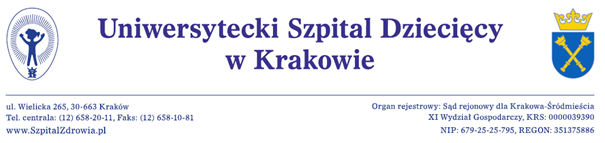 SPECYFIKACJA ISTOTNYCH WARUNKÓW ZAMÓWIENIAnaDOSTAWĘ APARATU DO TERAPII NERKOZASTĘPCZEJ DLA PACJENTÓW O WADZE OD 2,5 DO 9,9, KG Z OSTRYM USZKODZENIEM NEREKNumer postępowania:EZP-271-2-101/2018Postępowanie o udzielenie zamówienia prowadzone jest w trybie przetargu nieograniczonegona podstawie przepisów ustawy z dnia 29 stycznia 2004 r. Prawo zamówień publicznych (t.j. Dz.U. 2018 poz.1986 z późn. zm.) Zamówienie o wartości nie przekraczającej wyrażonej w złotych równowartości kwoty 144 000 euro.Ogłoszenie w Biuletynie Zamówień Publicznych nr 506227-N-2019 z dnia 2019-01-23 r.Tekst jednolity  SIWZ  ze zmianami  z dnia 12.03.2019rIntegralną część niniejszej SIWZ stanowią załączniki oznaczone jako:Załącznik nr 1 	Istotne Postanowienia Umowy (IPU) – dostawa aparatu do dializyZałącznik nr 1 / 2 	Istotne Postanowienia Umowy (IPU)  -  Umowa DepozytowaZałącznik nr 1 / 3	Umowa Powierzenia Przetwarzania Danych Osobowych ( jeśli dotyczy)Załącznik nr 2 	Formularz OfertyZałącznik nr 3		Formularz Kalkulacja Cenowa - Opis przedmiotu ZamówieniaZałącznik nr  3 / 1 	Formularz Kalkulacja Cenowa - Opis przedmiotu Zamówienia – Płyny i osprzęt do technik nerkozastępczychZałącznik nr 4		Oświadczenie wykonawcy składane na podstawie  art. 25a ustawy PzpZałącznik nr 5		Oświadczenie o przynależności lub braku przynależności do tej samejgrupy kapitałowejOZNACZENIE ZAMAWIAJĄCEGO:Uniwersytecki Szpital Dziecięcy w Krakowieul. Wielicka 265, 30-663 Krakówzarejestrowany w Sądzie Rejonowym dla Krakowa -Śródmieścia w Krakowie, XI Wydział Gospodarczy Krajowego Rejestru Sądowego pod numerem KRS: 0000039390REGON: 351375886NIP PL679 25 25 795Tel: 12 658-20-11; www.szpitalzdrowia.plStrona internetowa, na której dostępna jest siwz: bip.usdk.plAdres e-mail do Sekcji ds. Zamówień Publicznych      zp@usdk.pl Godziny urzędowania: pn. - pt.: od godziny 7:40 do godziny 15:20Słowniczek podstawowych pojęć i zwrotów używanych w SIWZIlekroć w Specyfikacji Istotnych Warunków Zamówienia Publicznego i we wszystkich dokumentach z nią związanych  występują następujące pojęcia lub zwroty należy przez to rozumieć:Ustawa - Ustawa z dnia 29 stycznia 2004 r. Prawo zamówień publicznych (Dz. U. 2018.1986 t.j. z poźn.  zm.) oraz wszelkie akty wykonawcze wydane na jej podstawie zwana także ustawą lub  ustawą Pzp.;Rozporządzenie w sprawie dokumentów- Rozporządzenie Ministra Rozwoju z dnia 26 lipca 2016 r. w sprawie rodzajów dokumentów, jakich może żądać zamawiający od wykonawcy w postępowaniu o udzielenie zamówienia (Dz. U. z 2016r.  poz. 1126) wraz z późniejszymi zmianami.Specyfikacja istotnych warunków zamówienia – zwana również SIWZ lub specyfikacją  - niniejsza SIWZ oraz wszelkie załączniki i inne dokumenty stanowiące jej integralną część a także wszelkie zmiany oraz wyjaśnienia SIWZ;Wykonawca - osoba fizyczna, osoba prawna albo jednostka organizacyjna nieposiadająca osobowości prawnej, która ubiega się o udzielenie zamówienia publicznego, złożyła ofertę lub zawarła umowę w sprawie zamówienia publicznego lub  podmioty te występujące wspólnie ( w tym np. w ramach spółki cywilnej lub konsorcjum) które ponoszą solidarnie odpowiedzialność za złożenie oferty, wniesienie wadium, wniesienie zabezpieczenia należytego wykonania umowy, wykonanie umowy w całym okresie jej realizacji aż do upływu najdłuższego terminu obowiązywania gwarancji jakości lub rękojmi za wady. Ww. solidarna odpowiedzialność wobec Zamawiającego nie jest uzależniona od wewnętrznych uregulowań Wykonawcy w tym zawartych umów lub porozumień i dotyczy również rozliczenia się między podmiotami występującymi wspólnie i ich podwykonawcami;Oferta  - złożony przez Wykonawcę zestaw dokumentów wymaganych przez Zamawiającego  zawierający Formularz Oferty oraz odpowiednie załączniki min.  Formularze Kalkulacja Cenowa/Opis przedmiotu Zamówienia, oświadczenia i dokumenty żądane w SIWZCena- należy przez to rozumieć cenę w rozumieniu art. 3 ust. 1 pkt 1 i ust. 2 ustawy z dnia 9 maja 2014 r. o informowaniu o cenach towarów i usług (Dz. U. z 2017 r. poz. 1830 oraz z 2018 r. poz. 650);Pełnomocnictwo -  oświadczenie woli mocodawcy upoważniające ściśle określoną osobę  lub osoby do dokonywania w jego imieniu czynności prawnych określonych w pełnomocnictwie (tj. do reprezentowania wykonawcy w postępowaniu o udzielenie zamówienia - podpisania oferty albo do reprezentowania w postępowaniu i zawarcia umowy w sprawie zamówienia publicznego) wraz z dokumentami potwierdzającymi, że osoba wystawiająca pełnomocnictwo jest do tego uprawniona. TRYB POSTĘPOWANIA:Przedmiotowe postępowanie prowadzone jest w trybie przetargu nieograniczonego o wartości nie przekraczającej wyrażonej w złotych równowartości kwoty 144 000 euro, na podstawie przepisów art.39 – 46  w zw. z art.24aa ustawy. Stosownie do dyspozycji art. 24aa ustawy(tzw. procedura odwrócona) , zamawiający informuje, że w pierwszej kolejności dokona oceny ofert na podstawie kryteriów określonych w Rozdziale XIII SIWZ, a następnie zbada, czy wykonawca, którego oferta została najwyżej oceniona nie podlega wykluczeniu z postępowania oraz spełnia warunki udziału wskazane w Rozdziale V SIWZ.OPIS PRZEDMIOTU ZAMÓWIENIA:Przedmiot zamówienia stanowi:dostawa aparatu do terapii nerkozastępczej  dla pacjentów o wadze od 2,5 do 9,9 kg z ostrym uszkodzeniem nerek zwanym także dalej aparatem do dializy aparatem do terapii nerkozastępczej  lub aparaturą,orazsukcesywne dostawy płynów  i osprzętu do technik nerkozastępczych za pomocą  urządzenia  do terapii nerkozastępczej o którym mowa w pkt. ASzczegółowe wymagania dotyczące przedmiotu zamówienia i warunków realizacji zawierają załączniki do SIWZ w szczególności:załącznik nr 1 – Istotne Postanowienia Umowy (IPU),załącznik nr 1 / 2 - – Istotne Postanowienia Umowy (IPU) – Umowa Depozytowa,załącznik nr 2 – Formularz Oferty,załącznik nr 3 – Kalkulacja Cenowa – Opis Przedmiotu Zamówienia zawierający  zestawienie parametrów technicznych – dotyczy aparatu do terapii nerkozastępczej,załącznik nr 3 / 1  – Formularz Cenowy  – Opis Przedmiotu Zamówienia– dotyczy płynów  i osprzętu do technik nerkozastępczychPrzedmiotem zamówienia są również dostawy i usługi powiązane z dostawą aparatu do dializy  w tym:zestawy do terapii nerkozastępczej w asortymencie umożliwiającym przeprowadzenie 1 dializy dla dowolnego pacjenta we wskazanej wagowo grupie przez czas 8 dni (dób);zasobniki płynów do prowadzenia terapii w liczbie wystarczającej do przeprowadzenia terapii przez czas 8 dni (dób);dokumentacja – opisana w załączniku nr 3 do SIWZ; licencje na oprogramowanie;aktualizowanie oprogramowania – opisane w załączniku nr 3 do SIWZ;szkolenia – opisane  w załączniku nr 3 do SIWZ usługi serwisowe w okresie gwarancji i rękojmi – opisane w załączniku nr 3 do SIWZ;transport - – opisany  w załączniku nr 3 do SIWZOznaczenie kodowe CPV: 33181100-3  urządzenia do hemodializy;                                  CPV 33692800-5 Roztwory do dializyWymagany okres gwarancji na aparat do dializy  minimum 24 miesiące od daty odbioru końcowego. Wymagany okres rękojmii minimum 24 miesiące od daty odbioru końcowego. W przypadku gdy wykonawca zaoferuje okres gwarancji dłuższy niż 24 miesiące – okres rękojmii jest równy okresowi gwarancji.Zamawiający nie dopuszcza składania ofert wariantowych.Oferta nie obejmująca pełnego zakresu zamówienia – zostanie odrzucona Zamawiający nie zastrzega obowiązku osobistego wykonania przez wykonawcę kluczowych części zamówienia. Zamawiający wymaga wskazania przez wykonawcę części zamówienia, których wykonanie zamierza on powierzyć podwykonawcom, i podania firm podwykonawców.Warunki płatności: Zamawiający zapłaci wynagrodzenie przelewem na wskazany przez Wykonawcę rachunek bankowy w terminie  60 dni od daty doręczenia Zamawiającemu wystawionej prawidłowo i zgodnie z umową faktury.Zamawiający nie dopuszcza dokonywania zaliczek.Normy, europejskie oceny techniczne, aprobaty, specyfikacje techniczne i systemy referencji technicznych oraz odniesienia do marek, numerów katalogowych, znaków towarowych, patentów lub pochodzenia, źródła lub szczególnego procesu, który charakteryzuje produkty lub usługi dostarczane przez konkretnego wykonawcę  wskazane przez Zamawiającego w SIWZ, mają właściwości wyłącznie opisowe, a nie ograniczające. Oznacza to, że Zamawiający nie może opisać przedmiotu zamówienia za pomocą dostatecznie dokładnych określeń i w każdym takim przypadku wskazaniu takiemu towarzyszą wyrazy „lub równoważny”  Zamawiający w takich przypadkach dopuszcza rozwiązania równoważne opisywanym rozwiązaniom.  Przez ofertę równoważną należy rozumieć zaoferowanie przez wykonawcę przedmiotu zamówienia o parametrach funkcjonalno-użytkowych, technicznych i jakościowych nie gorszych od wskazanych przez Zamawiającego w opisie przedmiotu zamówienia. Wykonawca, który powołuje się na rozwiązania równoważne opisywanym przez Zamawiającego, jest obowiązany wykazać, że oferowane przez niego dostawy i usługi spełniają wymagania określone przez Zamawiającego.  TERMIN WYKONANIA:Dostawa, instalacja, konfiguracja, uruchomienie aparatu do dializy oraz szkolenie personelu w zakresie jego obsługi  Wykonawca zobowiązany jest wykonać  w terminie do 6 tygodni od daty zawarcia umowy.sukcesywne dostawy płynów  i osprzętu do technik nerkozastępczych za pomocą  urządzenia  do terapii nerkozastępczej – przez okres 12 miesięcy od daty odbioru końcowego aparatu do dializy.WARUNKI UDZIAŁU W POSTĘPOWANIU ORAZ PODSTAWY WYKLUCZENIA Z POSTĘPOWANIA:O zamówienie mogą ubiegać się wykonawcy, którzy:nie podlegają wykluczeniu z postępowania na podstawie art. 24 ust. 1 pkt. 12-23 (obligatoryjne przesłanki wykluczenia)  oraz  art. 24 ust. 5 pkt 1, 2, 4 i 8,ustawy (fakultatywne  przesłanki wykluczenia) ;spełniają warunki udziału w postępowaniu dotyczące:kompetencji lub uprawnień do prowadzenia określonej działalności zawodowej o ile wynika to z odrębnych przepisów– zamawiający nie określił warunku w tym  zakresie;sytuacji finansowej lub ekonomicznej –zamawiający nie określił warunku w tym  zakresie;zdolności technicznej i zawodowej – zamawiający nie określił warunku w tym  zakresie;W przypadku, gdy wobec wykonawcy zachodzą podstawy wykluczenia z postępowania wskazane w art.24 ust. 1 pkt. 13 i 14 oraz pkt. 16-20 lub ust. 5, może on na zasadach określonych w art. 24 ust. 8 ustawy przedstawić dowody, że podjęte przez niego środki zaradcze są wystarczające do uznania jego rzetelności; wykonawca nie podlega wykluczeniu, jeżeli zamawiający uwzględniając okoliczności i wagę czynu wykonawcy uzna przedstawione dowody za wystarczające.W przypadku, gdy wobec wykonawcy zachodzi podstawa wykluczenia określona w art. 24 ust. 1 pkt 19, może on przedstawić dowody potwierdzające, że jego udział w przygotowaniu postępowania nie zakłóci konkurencji. Wykonawca w celu potwierdzenia spełniania warunków udziału w postępowaniu może polegać na zasobach podmiotu trzeciego na zasadach określonych w art. 22a ustawy.Wykonawcy mogą wspólnie ubiegać się o udzielenie zamówienia na zasadach określonych w art. 23 ust. 1 ustawy. W tym celu wykonawcy ustanawiają Pełnomocnika do reprezentowania ich w postępowaniu, albo do reprezentowania ich w postępowaniu i do zawarcia umowy w sprawie zamówienia publicznego.WYKAZ OŚWIADCZEŃ LUB DOKUMENTÓW POTWIERDZAJĄCYCH SPEŁNIANIE WARUNKÓW UDZIAŁU W POSTĘPOWANIU ORAZ BRAK PODSTAW DO WYKLUCZNIA Z POSTĘPOWANIA:Oświadczenia składane obligatoryjnie wraz z ofertą w oryginale:W celu potwierdzenia braku podstaw do wykluczenia Wykonawcy z postępowania o udzielenie zamówienia publicznego w okolicznościach, o których mowa w art. 24 ust 1 pkt 12-23 ustawy Pzp i art. 24 ust. 5 pkt. 1,2,4 i 8 ustawy Pzp, Wykonawca musi dołączyć do oferty oświadczenie własne Wykonawcy o braku podstaw do wykluczenia - według wzoru stanowiącego załącznik nr 4 do SIWZ.Wykonawca, który zamierza powierzyć wykonanie części zamówienia podwykonawcom, w celu wykazania braku istnienia wobec nich podstaw wykluczenia, jest zobowiązany do złożenia oświadczenia, o którym mowa w punkcie 1)według - wzoru stanowiącego załącznik nr 4 do SIWZ.w części dotyczącej podwykonawców.W przypadku wspólnego ubiegania się o zamówienie przez wykonawców, oświadczenie w celu potwierdzenia braku podstaw do wykluczenia o których mowa w punkcie 1), składa każdy z wykonawców wspólnie ubiegających się o zamówienie według wzoru stanowiącego załącznik nr 4 do SIWZ.Oświadczenia składane obligatoryjnie wraz z ofertą w oryginale wymagane przy poleganiu na zasobach podmiotów trzecich. Nie dotyczy.Oświadczenia składane obligatoryjnie przez wszystkich wykonawców w terminie do 3 dni od dnia publikacji na stronie internetowej zamawiającego wykazu złożonych ofert.Oświadczenie o przynależności albo braku przynależności do tej samej grupy kapitałowej o której mowa w art.24 ust. 1 pkt. 23 ustawy, według wzoru stanowiącego załącznik nr 5 do SIWZ. Oświadczenie należy złożyć w oparciu o zamieszczony na stronie internetowej Zamawiającego wykaz ofert złożonych w danym postępowaniu. Wraz z oświadczeniem wykonawca może przedłożyć dokumenty potwierdzające, że powiązania z innym wykonawcą nie prowadzą do zakłócenia konkurencji w postępowaniu. Dokumenty i oświadczenia aktualne na dzień złożenia, które Wykonawca będzie zobowiązany złożyć na wezwanie zamawiającego w wyznaczonym terminie, nie krótszym niż 5 dni - dotyczy Wykonawcy, którego oferta została najwyżej oceniona.Stosownie do zapisów art. 24aa ustawy Pzp, Zamawiający najpierw dokona oceny ofert, a tylko w odniesieniu do Wykonawcy, którego oferta została oceniona jako najkorzystniejsza, dokona badania braku podstaw do wykluczenia oraz spełnienia warunków udziału w postępowaniu.Wykonawca, którego oferta została najwyżej oceniona, na wezwanie zamawiającego, składa:odpis z właściwego rejestru (KRS)  lub z Centralnej Ewidencji i Informacji o Działalności Gospodarczej (CEIDG) w celu potwierdzenia braku podstaw wykluczenia na podstawie art. 24 ust.5 pkt 1 ustawy  - w oryginale lub kopii poświadczonej za zgodność z oryginałem;Wykonawca mający siedzibę lub miejsce zamieszkania poza terytorium Rzeczypospolitej Polskiej, zamiast dokumentu wskazanego w pkt 4.1) niniejszego rozdziału składa dokument wystawiony w kraju, w którym ma siedzibę lub miejsce zamieszkania potwierdzający, że nie otwarto jego likwidacji, ani nie ogłoszono upadłości . Dokument powinien być wystawiony nie wcześniej niż 6 miesięcy przed upływem terminu składania ofert;Jeżeli w kraju w którym wykonawca ma siedzibę lub miejsce zamieszkania lub miejsce zamieszkania ma osoba której dokument dotyczy nie wystawia się dokumentu, o którym mowa w pkt 5, zastępuje się go dokumentem zawierającym odpowiednio oświadczenie wykonawcy, ze wskazaniem osoby albo osób uprawnionych do jego reprezentacji, lub oświadczenie osoby, której dokument miał dotyczyć, złożone przed notariuszem lub przed organem sądowym, administracyjnym albo organem samorządu zawodowego lub gospodarczego właściwym ze względu na siedzibę lub miejsce zamieszkania wykonawcy lub miejsce zamieszkania tej osoby. Dokument powinien być wystawiony nie wcześniej niż 6 miesięcy przed upływem terminu składania ofert;KOMUNIKACJA ZAMAWIAJĄCEGO Z WYKONAWCAMIPostępowanie o udzielenie zamówienia prowadzi się z zachowaniem formy pisemnej, w języku polskim.W postępowaniu komunikacja między Zamawiającym a Wykonawcami odbywa się za pośrednictwem operatora pocztowego w rozumieniu ustawy z dnia 23 listopada 2012 r. – Prawo pocztowe (Dz. U. z 2017 r. poz. 1481 ze zm.), osobiście, za pośrednictwem posłańca, lub przy użyciu środków komunikacji elektronicznej w rozumieniu ustawy z dnia 18 lipca 2002 r. o świadczeniu usług drogą elektroniczną (Dz. U. z 2017 r. poz. 1219 ze zm.), z uwzględnieniem wymogów dotyczących formy pisemnej opisanych poniżej w punkcie 7.Oświadczenia, wnioski, zawiadomienia oraz informacje są przekazywane są przy pomocy środków komunikacji elektronicznej. Zawsze dopuszczalna jest forma pisemna. Zamawiający dopuszcza przekazywanie powyższych dokumentów drogą elektroniczną na adres: zp@usdk.pl.  Zamawiający preferuje korespondencję drogą elektroniczną. Wnioski o wyjaśnienie treści specyfikacji należy przesyłać na adres e-mailowy podany w pkt. 4 niniejszego rozdziału w formie umożliwiającej kopiowanie treści pisma i wklejenie jej do innego dokumentu. W przypadku przesłania pisma drogą elektroniczną nie ma potrzeby przesyłania go dodatkowo pocztą.Jeżeli Zamawiający lub Wykonawca przekazują oświadczenia, wnioski, zawiadomienia oraz informacje  przy użyciu środków komunikacji elektronicznej w rozumieniu ustawy z dnia 18 lipca 2002r. o świadczeniu usług drogą elektroniczną, każda ze stron na żądanie drugiej strony niezwłocznie potwierdza fakt ich otrzymania.Forma pisemna pod rygorem nieważności zastrzeżona jest do złożenia oferty wraz z  załącznikami, w tym oświadczeń i dokumentów potwierdzających spełnianie warunków udziału w postępowaniu, oświadczeń i dokumentów potwierdzających spełnianie przez oferowany przedmiot zamówienia wymagań określonych przez zamawiającego, oświadczeń o braku podstaw do wykluczenia, listy podmiotów należących do tej samej grupy kapitałowej, o której  mowa w art. 24 ust. 1 pkt 23 ustawy/informacji o tym, że wykonawca nie należy do grupy kapitałowej, pełnomocnictwa oraz uzupełnień, złożonych na wezwanie zamawiającego.Przesłanie korespondencji na inny adres lub numer niż zostało to określone powyżej może skutkować tym, że zamawiający nie będzie mógł zapoznać się z treścią przekazanej informacji we właściwym terminie.Osobą uprawnioną do kontaktowania  się z wykonawcami jest:Pani Bożena Skowrońska – e-mail: zp@usdk.plZamawiający nie zamierza zwoływać zebrania wykonawców.WYMAGANIA DOTYCZĄCE WADIUM:Składając ofertę wykonawca zobowiązany jest wnieść wadium w wysokości wynoszącej:6000,00 zł (słownie: sześć tysięcy złotych);Wadium musi być wniesione przed upływem terminu składania ofert.Wadium może być wnoszone w jednej lub kilku następujących formach:w pieniądzu na konto Szpitala (decyduje termin uznania rachunku zamawiającego):                       BGK o/Kraków,    49 1130 1150 0012 1146 4720 0009w poręczeniach bankowych lub poręczeniach spółdzielczej kasy oszczędnościowo-kredytowej, z tym że poręczenie kasy jest zawsze poręczeniem pieniężnym,w gwarancjach bankowych,w gwarancjach ubezpieczeniowych,w poręczeniach udzielanych przez podmioty, o których mowa w art. 6b ust. 5 pkt. 2 ustawy z dnia 9 listopada 2000 r. o utworzeniu Polskiej Agencji Rozwoju Przedsiębiorczości.Jeżeli wadium zostanie wniesione w pieniądzu, przelewem, wykonawca dołącza do oferty kopię wpłaty wadium z potwierdzeniem dokonanego przelewu. Na poleceniu przelewu należy wpisać: „Wadium – przetarg 101/2018”.Jeżeli wadium zostanie wniesione w innej formie niż w pieniądzu, wymagane jest dołączenie do oferty oryginału dokumentu wystawionego na rzecz zamawiającego - Beneficjenta: Uniwersytecki Szpital Dziecięcy w Krakowie, ul. Wielicka 265, 30-663 Kraków; Dokumenty muszą zachowywać ważność przez cały okres, w którym wykonawca jest związany ofertą. Dokumenty wadialne muszą być wystawione w języku polskim. Siedziba instytucji wystawiającej gwarancję lub poręczenie musi być zlokalizowana w państwie członkowskim Unii Europejskiej lub w państwie, które jest stroną Porozumienia Światowej Organizacji Handlu w sprawie zamówień rządowych lub innych umów międzynarodowych, których strona jest Unia Europejska. Jeżeli gwarancja lub poręczenie ma zabezpieczać ofertę wykonawców wspólnie ubiegających się o udzielenie zamówienia, udzielenie gwarancji lub poręczenia powinno nastąpić w imieniu wszystkich wykonawców wspólnie ubiegających się o udzielenie zamówienia. Niezbędne jest wskazanie w treści gwarancji lub poręczenia wszystkich wykonawców, którzy wspólnie ubiegają się o udzielenie zamówienia i wskazanie, który z Wykonawców wspólnie ubiegających się o udzielenie zamówienia jest podmiotem wnoszącym wadium.Wniesienie wadium w pieniądzu będzie skuteczne, jeżeli w podanym terminie znajdzie się na rachunku bankowym zamawiającego.Gwarancje lub poręczenia powinny być nieodwołalne, bezwarunkowe i płatne na pierwsze żądanie Beneficjenta zgłoszone w terminie związania ofertą do wypłaty Zamawiającemu pełnej kwoty wadium w okolicznościach określonych w art. 46 ust. 4a i ust. 5 ustawy.Przy wnoszeniu wadium wykonawca winien powołać się na numer i nazwę sprawy, której wadium dotyczy. W przypadku wnoszenia wadium w formie innej niż pieniężna, oryginał dokumentu wadialnego powinien być załączony do oferty w tej samej kopercie/opakowaniu lub w osobnej kopercie/opakowaniu oznaczonej dokładnie w ten sam sposób jak opakowanie oferty. Oprócz oryginału dokumentu wadialnego do ofert należy również załączyć jego kopię potwierdzona za zgodność z oryginałem.Zamawiający odrzuci ofertę jeżeli wadium nie zostanie wniesione lub zostanie wniesione w sposób nieprawidłowy.Zamawiający zwróci wadium wszystkim wykonawcom niezwłocznie po wyborze oferty najkorzystniejszej lub unieważnieniu postępowania, z wyjątkiem wykonawcy, którego oferta została wybrana jako najkorzystniejsza, z zastrzeżeniem pkt. 13 i 14. Wykonawcy, którego oferta została wybrana jako najkorzystniejsza, zamawiający zwróci wadium niezwłocznie po zawarciu umowy w sprawie zamówienia publicznego oraz wniesieniu zabezpieczenia należytego wykonania umowy ( jeżeli zamawiający żądał wniesienia zabezpieczenia należytego wykonania umowy).Zamawiający zwróci niezwłocznie wadium, na wniosek wykonawcy, który wycofał ofertę przed upływem terminu składania ofert.Zamawiający zażąda ponownego wniesienia wadium przez wykonawcę, któremu zwrócono wadium na podstawie pkt. 10. jeżeli w wyniku rozstrzygnięcia odwołania jego oferta została wybrana jako najkorzystniejsza. Wykonawca wniesie wadium w terminie określonym przez zamawiającego.Zamawiający zatrzymuje wadium wraz z odsetkami, jeżeli wykonawca w odpowiedzi na wezwanie, o którym mowa  w art. 26 ust. 3 i 3a, z przyczyn leżących po jego stronie, nie złożył oświadczeń lub dokumentów potwierdzających okoliczności, o których mowa w art. 25 ust. 1, oświadczenia, o którym mowa w art. 25a ust. 1, pełnomocnictw, lub nie wyraził zgody na poprawienie omyłki, o której  mowa  w art. 87 ust. 2 pkt.3, co spowodowało brak możliwości  wybrania oferty złożonej przez wykonawcę jako najkorzystniejszej.Zamawiający zatrzyma wadium wraz z odsetkami, jeżeli wykonawca, którego oferta została wybrana:odmówił zawarcia  umowy w sprawie zamówienia publicznego na warunkach określonych w ofercie,zawarcie umowy w sprawie zamówienia publicznego stało się niemożliwe z przyczyn leżących po stronie wykonawcy.nie wniósł wymaganego zabezpieczenia należytego  wykonania umowy ( jeżeli zamawiający żądał jego  wniesienia).TERMIN ZWIĄZANIA OFERTĄ:Wykonawca pozostaje związany złożoną ofertą przez okres 30 dni. Okres związania rozpoczyna bieg wraz z upływem terminu składania ofert w postępowaniu.Wykonawca samodzielnie lub na wniosek zamawiającego może przedłużyć termin związania ofertą, z tym że zamawiający może tylko raz, co najmniej na 3 dni przed upływem terminu związania ofertą, zwrócić się do wykonawców o wyrażenie zgody na przedłużenie tego terminu o oznaczony okres, nie dłuższy jednak niż 60 dni. Odmowa skutkuje odrzuceniem oferty.Przedłużenie terminu dopuszczalne jest tylko z jednoczesnym przedłużeniem okresu ważności wadium,  albo – w sytuacji niemożliwości przedłużenia okresu ważności wadium – z wniesieniem nowego wadium na przedłużony okres związania ofertą.Jeżeli przedłużenie terminu związania ofertą dokonywane jest po wyborze oferty najkorzystniejszej obowiązek wniesienia nowego wadium lub jego przedłużenia dotyczy jedynie wykonawcy, którego oferta została wybrana.OPIS SPOSOBU PRZYGOTOWANIA OFERTY:Wymagania podstawowe:Każdy Wykonawca może złożyć tylko jedną ofertę. Ofertę należy przygotować ściśle według wymagań określonych w niniejszej SIWZ.Wykonawcy ponoszą wszelkie koszty związane z przygotowaniem i złożeniem oferty.Zaleca się sporządzenie oferty na formularzach stanowiących załączniki do SIWZ lub według wzorów.Oferta winna być podpisana zgodnie z zasadami reprezentacji wskazanymi we właściwym rejestrze. Jeśli osoba/osoby podpisująca ofertę działa na podstawie pełnomocnictwa, to pełnomocnictwo to musi w swej treści wyraźnie wskazywać uprawnienie do podpisania oferty. Zamawiający uznaje, że podpisem jest: złożony własnoręcznie znak, z którego można odczytać imię i nazwisko podpisującego, a jeżeli własnoręczny znak jest nieczytelny lub nie zawiera imienia i nazwiska to musi być on uzupełniony napisem (np. w formie odcisku stempla), z którego można odczytać imię i nazwisko podpisującego;Forma oferty - wymagania formalne dotyczące składanych oświadczeń i dokumentówOferta musi być napisana w języku polskim, na maszynie do pisania, komputerze, ręcznie długopisem lub nieścieralnym atramentem w sposób gwarantujący jej odczytanie.Zaleca się, aby wszystkie zapisane strony oferty (a nie kartki) wraz z załącznikami były  ponumerowane według formuły numer strony/ilość wszystkich stron.Zaleca się sporządzenie spisu treści zawierającego wykaz dokumentów wchodzących w skład oferty.Zaleca się zabezpieczenie oferty przed zdekompletowaniem poprzez jej zszycie lub zbindowanie.Wszystkie miejsca w ofercie, w których wykonawca naniósł zmiany muszą być opatrzone podpisem osoby podpisującej ofertę. Dokumenty sporządzone w języku obcym wykonawca składa wraz z tłumaczeniem na język polski. Poświadczenia tłumaczenia dokonuje wykonawca lub tłumacz przysięgły. Dopuszcza się złożenie w języku obcym –angielskim  – bez tłumaczenia na język polski następujących dokumentów: opisu technicznego (foldery, broszury), deklaracja zgodności, Certyfikat CE, Instrukcje obsługi, Etykiety.Oświadczenia  lub dokumenty, o których mowa w rozporządzeniu Ministra Rozwoju z dnia 26 lipca 2016 r. w sprawie rodzajów dokumentów, jakich może żądać zamawiający od Wykonawcy w postępowaniu o udzielenie zamówienia (Dz. U. poz. 1126 ze zm.), zwanym dalej „rozporządzeniem” należy złożyć w oryginale lub kopii poświadczonej za zgodność z oryginałem.Wykonawca który polega na zdolnościach  innych podmiotów przedstawia zobowiązanie tych podmiotów do oddania mu do dyspozycji niezbędnych zasobów na potrzeby realizacji zamówienia -w oryginale.Poświadczenia za zgodność z oryginałem dokonuje odpowiednio Wykonawca, podmiot, na którego zdolnościach lub sytuacji polega Wykonawca, Wykonawcy wspólnie ubiegający się o udzielenie zamówienia publicznego albo podwykonawca, w zakresie dokumentów lub oświadczeń, które każdego z nich dotyczą.Poświadczenie za zgodność z oryginałem następuje przez opatrzenie kopii dokumentu lub kopii oświadczenia, sporządzonych w postaci papierowej, własnoręcznym podpisem.Poświadczenie za zgodność z oryginałem  powinno być sporządzone w sposób umożliwiający identyfikację podpisu (np. wraz z imienną pieczątką osoby poświadczającej kopię dokumentu lub oświadczenia za zgodność z oryginałem).ZAWARTOŚĆ OFERTY:Dokumenty stanowiące treść oferty składane w terminie złożenia oferty:Wypełniony i podpisany Formularz Ofertowy – załącznik nr 2 do SIWZ,Wypełniony i podpisany Formularz – Kalkulacja Cenowa – Opis Przedmiotu Zamówienia wraz z wypełniony i podpisanym  Zestawieniem Parametrów Technicznych i Warunki Gwarancji – załącznik nr 3 do SIWZ oraz Formularzem Cenowym – załącznik nr 3 / 1 do SIWZ.Kopia dokumentu potwierdzającego wniesienie wadium poświadczoną za zgodność z oryginałem” przez Wykonawcę, (UWAGA: oryginał dokumentu wadialnego potwierdzającego wniesienie wadium w formie gwarancji lub poręczeń należy złożyć  wraz z ofertą w formie umożliwiającej ich zwrot – w tym samym opakowaniu w którym składana jest oferta lub w odrębnym opakowaniu oznaczonym dokładnie w ten sam sposób jak opakowanie oferty).Dokumenty potwierdzające spełnienie warunków udziału i brak podstaw do wykluczenia:       5 ) Dokumenty i oświadczenia wymienione w punkcie VI SIWZ jako składane wraz z ofertą.Dokumenty formalne identyfikujące Wykonawcę - odpowiednio:Pełnomocnictwo do reprezentowania wykonawcy  w postępowaniu, jeżeli nie wynika ono z dokumentów przedstawionych w ofercie,  (jeśli dotyczy).Pełnomocnictwo do reprezentowania wszystkich Wykonawców wspólnie ubiegających się o udzielenie zamówienia, ewentualnie umowa o współdziałaniu, z której będzie wynikać przedmiotowe pełnomocnictwo. Pełnomocnik może być ustanowiony do reprezentowania Wykonawców w postępowaniu albo do reprezentowania w postępowaniu i zawarcia umowy, ( jeśli dotyczy),Pełnomocnictwa/umowy o współdziałaniu należy złożyć w oryginale  lub notarialnie poświadczonej kopi, o ile oferta będzie podpisana przez pełnomocnika. Pełnomocnictwa / umowy o współdziałaniu sporządzone w języku obcym wykonawca składa wraz z tłumaczeniem przysięgłym  na język polski. Dokumenty, z których wynika prawo do podpisania oferty (oryginał lub kopia poświadczona za zgodność z oryginałem przez wykonawcę) względnie do podpisania innych oświadczeń lub dokumentów składanych wraz z ofertą, chyba, że Zamawiający może je uzyskać w szczególności za pomocą bezpłatnych i ogólnodostępnych baz danych, w szczególności rejestrów publicznych w rozumieniu ustawy z dnia 17 lutego 2005r. o informatyzacji działalności podmiotów realizujących zadania publiczne, a Wykonawca wskazał to wraz ze złożeniem oferty.DOKUMENTY SKŁADANE NA WEZWANIE ZAMAWIAJĄCEGO: Na podstawie art. 26 ust. 1 ustawy w wyznaczonym, nie krótszym niż 5 dni, terminie Wykonawca, którego oferta została najwyżej oceniona zobowiązany jest złożyć na wezwanie Zamawiającego aktualne na dzień ich złożenia niżej wymienione oświadczenia i  dokumenty:Dokumenty potwierdzające spełnianie przez oferowane dostawy wymagań określonych przez ZamawiającegoOpis techniczny (foldery, broszury) aparatu do dializy  który  potwierdzi zaoferowane parametry zgodnie z Załącznikiem nr  3 do SIWZ. Strony opisu technicznego  należy ponumerować zgodnie z wymaganiem Załącznika nr  3 do SIWZ.Dopuszczenie do obrotu wymagane prawem z uwzględnieniem ustawy o wyrobach medycznych z dnia 20.05.2010r. – dotyczy płynów  i osprzętu do technik nerkozastępczych.Dokumenty i oświadczenia wymienione w punkcie VI.4. ( lub odpowiednio  VI.5. lub VI. 6.) SIWZ.Informacje składane w trakcie postępowania, stanowiące tajemnicę przedsiębiorstwa w rozumieniu przepisów ustawy z dnia 16 kwietnia 1993r. – o zwalczaniu nieuczciwej konkurencji (t.j. Dz.U. 2003r., nr 153, poz. 1503, z późn. zm.), co do których wykonawca nie później niż w terminie składania ofert zastrzegł, że nie mogą być one udostępnione innym uczestnikom postępowania oraz wykazał, iż zastrzeżone informacje stanowią tajemnicę przedsiębiorstwa, muszą być oznaczone klauzulą: „DOKUMENT STANOWI TAJEMNICĘ PRZEDSIĘBIORSTWA”. Wykonawca nie może zastrzec informacji, o których mowa w art. 86 ust. 4 ustawy .MIEJSCE ORAZ TERMIN SKLADANIA I OTWARCIA OFERT:Ofertę należy złożyć w zamkniętej kopercie do dnia 20.03.2019r. do godz. 10:30 w siedzibie Zamawiającego Kraków ul. Wielicka 265, pokój nr 2H-06b – Sekcja ds. Zamówień Publicznych. Koperta powinna być zamknięta w sposób gwarantujący zachowanie w poufności jej treści oraz zabezpieczający jej nienaruszalność do upływu terminu  otwarcia ofert. Koperta powinna być zaadresowana/oznaczona według poniższego wzoru: Adresat: Uniwersytecki Szpital Dziecięcy w Krakowieul. Wielicka 265, 30-663 KrakówOferta w trybie przetargu nieograniczonego na: Dostawę aparatu do terapii nerkozastępczejNumer postępowania:EZP-271-2-101/2018Nie otwierać przed……….…2019r. godz. ……….(datę i godzinę otwarcia wypełnia Wykonawca)Nazwa (imię, nazwisko)  i adres Wykonawcy:…………….…………. (wypełnia Wykonawca)Wykonawca przed upływem terminu do składania ofert może zmienić lub wycofać ofertę. W przypadku zmiany oferty wykonawca winien złożyć jednoznaczne pisemne oświadczenie o tym co i jak zostało zmienione oraz dokumenty wymagane w związku ze zmianą. Całość powinna być złożona w kopercie oznakowanej „ZMIANA OFERTY”. W przypadku wycofania oferty wykonawca winien złożyć jednoznaczne pisemne oświadczenie o wycofaniu oferty. Podczas otwarcia ofert zamawiający sprawdzi skuteczność złożonego oświadczenia w powiązaniu z dokumentami złożonymi w ofercie, której dotyczy zmiana. W przypadku skutecznego wycofania oferty informacje w niej zawarte nie zostaną odczytane – zostanie ona zwrócona wykonawcy bez otwierania. Ofertę złożoną po terminie zamawiający zwraca wykonawcy na zasadach określonych w art. 84 ust.2 ustawy z dnia 29 stycznia 2004 r. – Prawo zamówień publicznych, za zaliczeniem pocztowym.Otwarcie złożonych ofert nastąpi w dniu 20.03.2019r. Sesja otwarcia ofert rozpocznie się o godz. 11.00, w siedzibie zamawiającego pok. 2H-06b – Sekcja ds. Zamówień Publicznych. Otwarcie ofert jest jawne. Bezpośrednio przed otwarciem ofert zamawiający poda kwotę, jaką zamierza przeznaczyć na sfinansowanie zamówienia.Podczas otwarcia ofert zamawiający poda nazwy i adresy wykonawców, a także informacje dotyczące ceny, terminu wykonania zamówienia, warunków płatności, zawartych w ofercie.Niezwłocznie po otwarciu ofert zamawiający zamieści na stronie internetowej http://www.szpitalzdrowia.pl/o-szpitalu/zamowienia-publiczne-i-bip/  informacje dotyczące kwoty, jaką zamierza przeznaczyć na sfinansowanie zamówienia, firm oraz adresów wykonawców, którzy złożyli oferty w terminie, ceny, terminu wykonania zamówienia, okresu gwarancji i warunków płatności zawartych w ofertach.OPIS SPOSOBU OBLICZENIA CENY:Cenę oferty należy obliczyć według wzoru podanego w Załączniku nr 3 do SIWZ - KALKULACJA CENOWA – OPIS PRZEDMIOTU ZAMÓWIENIA oraz w Załączniku nr 3 / 1 do SIWZ – Formularz CENOWY – Opis Przedmiotu Zamówienia.Cena o której mowa w pkt 1 musi zawierać wszystkie koszty związane z realizacją zamówienia wynikające wprost z Opisu Przedmiotu Zamówienia, jak również inne koszty wynikające z umowy, której istotne postanowienia (IPU)  stanowią załącznik nr 1 oraz Załącznik nr 1 / 2 do SIWZ do niniejszej SIWZ.Cenę oferty brutto (z VAT) należy określać z dokładnością do dwóch miejsc po przecinku. Cenę oferty zaokrągla się do pełnych groszy, przy czym końcówki poniżej 0,5 gr pomija się, a końcówki 0,5 grosza i wyższe zaokrągla się do 1 grosza. Cenę należy podać w PLN.Jeżeli cena nie zostanie obliczona w powyższy sposób zamawiający przyjmie, że prawidłowo podano cenę netto i poprawi pozostałe wartości cenowe zgodnie ze sposobem obliczenia ceny, o ile wykonawca podał prawidłową ilość oferowanych produktów.W przypadku złożenia oferty, której wybór prowadziłby do powstania u zamawiającego obowiązku podatkowego zgodnie z przepisami o podatku od towarów i usług, zamawiający w celu oceny takiej oferty dolicza do przedstawionej w niej ceny podatek od towarów i usług, który miałby obowiązek rozliczyć zgodnie z tymi przepisami. Wykonawca, składając ofertę, informuje zamawiającego, czy wybór oferty będzie prowadzić do powstania u zamawiającego obowiązku podatkowego, wskazując nazwę (rodzaj) towaru lub usługi, których dostawa lub świadczenie będzie prowadzić do jego powstania, oraz wskazując ich wartość bez kwoty podatku. W takim przypadku wykonawca podaje w ofercie „cenę netto” nie zawierającą  podatku VAT. Zamawiający jest zarejestrowany dla potrzeb transakcji wewnątrzwspólnotowych i posiada NIP PL679-25-25-795.W ofercie Wykonawca wskazuje jaki jest jego aktualny status podatnika VAT. W przypadku nie podania przez Wykonawcę informacji o której mowa powyżej, Zamawiający na podstawie identyfikatora podatkowego NIP Wykonawcy uzna, że status podatnika VAT jest zgodny z informacją  dostępną w ogólnodostępnej bazie w Portalu Podatkowym na stronie Ministerstwa Finansów. W przypadku stwierdzenia niezgodności podanej informacji przez Wykonawcę z ogólnodostępną bazą w Portalu Podatkowym na stronie Ministerstwa Finansów Zamawiający ma prawo żądać od Wykonawcy wyjaśnień w tym zakresie.     OPIS KRYTERIÓW, KTÓRYMI ZAMAWIAJĄCY BĘDZIE SIĘ KIEROWAŁ PRZY WYBORZE OFERTY WRAZ Z PODANIEM ZNACZENIA TYCH KRYTERIÓWOferty zostaną ocenione przez Zamawiającego w oparciu o następujące kryteria i ich znaczenie: Obliczenia w kryterium Cena  dokonywane będą do dwóch miejsc po przecinku, przy zastosowaniu zaokrąglania punktów według następującej zasady: gdy trzecia cyfra po przecinku wynosi 5 lub jest większa niż 5, zaokrąglenie drugiej cyfry po przecinku następuje w górę o jeden, a jeżeli trzecia cyfra po przecinku jest mniejsza  od 5, to cyfra ta zostaje skreślona, a druga cyfra po przecinku nie ulega zmianie. Jeżeli okres gwarancji został wyrażony w innych jednostkach niż liczba pełnych miesięcy  – jeżeli będzie to możliwe – liczba miesięcy zostanie ustalona przy założeniach, że miesiąc ma 30 dni a niepełny miesiąc zaokrągla się w dół do pełnych miesięcy.Jeżeli nie można wybrać oferty najkorzystniejszej z uwagi na to, że dwie lub więcej ofert przedstawia taki sam bilans ceny lub kosztu i innych kryteriów oceny ofert, zamawiający spośród tych ofert wybiera ofertę z najniższą ceną lub najniższym kosztem, a jeżeli zostały złożone oferty o takiej samej cenie  lub koszcie, zamawiający wzywa wykonawców, którzy złożyli te oferty, do złożenia w terminie określonym przez zamawiającego ofert dodatkowych.Zamawiający zawrze umowę z wykonawcą, którego oferta zawiera najkorzystniejszy bilans w podanych kryteriach spośród ofert niepodlegających odrzuceniu. SPOSÓB BADANIA I OCENY OFERTW toku badania i oceny ofert Zamawiający może żądać od Wykonawców wyjaśnień dotyczących treści złożonych ofert. Wykonawca nie jest obowiązany do złożenia oświadczeń lub dokumentów potwierdzających okoliczności, o których mowa w art. 25 ust. 1 pkt. 1 i 3 ustawy pzp, jeżeli zamawiający posiada oświadczenia lub dokumenty dotyczące tego wykonawcy lub może je uzyskać za pomocą bezpłatnych i ogólnodostępnych baz danych, w szczególności rejestrów publicznych w rozumieniu ustawy z dnia 17 lutego 2005 r. o informatyzacji działalności podmiotów realizujących zadania publiczne (Dz. U. z 2014 r. poz. 1114 oraz z 2016 r. poz. 352).W przypadku braku złożenia w ofercie informacji dotyczącej obowiązku podatkowego lub złożenia informacji sprzecznej z obowiązującymi przepisami ustawy o podatku od towarów i usług, Zamawiający wezwie Wykonawcę do złożenia wyjaśnień w celu ustalenia czy wobec oferty Wykonawcy zachodzą podstawy do poprawy omyłek polegających na niezgodności oferty ze specyfikacją istotnych warunków zamówienia, niepowodujących istotnych zmian w treści oferty lub do odrzucenia oferty jako nieważnej na podstawie odrębnych przepisów. Jeśli ze specyfiki przedmiotu zamówienia lub właściwości Wykonawcy składającego ofertę nie wynika, że wybór oferty nakłada na Zamawiającego obowiązek podatkowy, Zamawiający nie ma obowiązku wzywania Wykonawcy do składania wyjaśnień w tym zakresie.W przypadku, gdy wykonawca nie złoży oświadczenia dotyczącego części zamówienia, których wykonanie powierzy podwykonawcom – traktowane to będzie jako deklaracja wykonania przedmiotu zamówienia bez udziału  podwykonawców.Zamawiający poprawia w ofercie:oczywiste omyłki pisarskie,oczywiste omyłki rachunkowe, z uwzględnieniem konsekwencji rachunkowych dokonanych poprawek,inne omyłki polegające na niezgodności oferty ze specyfikacją istotnych warunków zamówienia, niepowodujące istotnych zmian w treści oferty - niezwłocznie zawiadamiając o tym wykonawcę, którego oferta została poprawiona.Omyłki  zostaną  poprawione przez zamawiającego  m. in. w następujący sposób: w przypadku rozbieżności między cenami  podanymi słownie oraz w liczbach, wersję obowiązującą stanowi cena  podana słownie dla ceny jednostkowej netto. Pozostałe ceny zostaną dostosowane.w przypadku rozbieżności pomiędzy ceną jednostkową a ceną sumaryczną uzyskaną przez mnożenie ceny jednostkowej i ilości, wersję obowiązującą stanowi cena jednostkowa netto, a cena całościowa zostanie poprawiona, chyba że w opinii zamawiającego w cenie jednostkowej nastąpiło oczywiste przestawienie znaku dziesiętnego, w którym to przypadku wersję obowiązującą stanowi cena sumaryczna, a cena jednostkowa zostanie poprawiona. OFERTY SKŁADANE PRZEZ OSOBY FIZYCZNE NIE PROWADZĄCE DZIAŁALNOŚCI GOSPODARCZEJOsoba fizyczna nieprowadząca działalności gospodarczej nie załącza do oferty dokumentów o których mowa w  Rozdziale  VI.4.1.. SWIZ tj. aktualnego odpisu z właściwego rejestru albo aktualnego zaświadczenia o wpisie do ewidencji działalności gospodarczej.W cenie oferty należy uwzględnić również koszty związane z zaliczkami z tytułu podatku dochodowego od osób fizycznych i składkami ubezpieczeniowymi (społeczne i zdrowotne), które w części zobowiązany jest pokryć Zamawiający. Wynagrodzenie Wykonawcy będącego osobą fizyczną nieprowadzącą działalności gospodarczej nie zostanie przez Zamawiającego wypłacone w wysokości odpowiadającej cenie oferty lecz odpowiednio obliczone i wypłacone. FORMALNOŚCI POPRZEDZAJĄCE ZAWARCIE UMOWY:Wykonawca, którego oferta zostanie wybrana jako najkorzystniejsza, zobowiązany będzie do podpisania umów na warunkach  określonych w istotnych postanowieniach umowy (IPU)  zawartych w:Załączniku  nr 1 do SIWZ oraz  Załączniku  nr  1 / 2 do SIWZ   Załączniku  nr 1 / 3 do SIWZ – jeżeli w związku z zaoferowanym  aparatem do terapii nerkozastępczej wymagane jest zawarcie Umowy Powierzenia Przetwarzania Danych Osobowych .W przypadku wyboru oferty złożonej przez wykonawców wspólnie ubiegających się o udzielenie zamówienia publicznego zamawiający może żądać - przed zawarciem umowy w sprawie zamówienia publicznego - umowy regulującej współpracę tych wykonawców.W umowie regulującej współpracę wykonawców wspólnie ubiegających się o udzielenie zamówienia  wykonawcy wskażą:sposób reprezentacji wykonawców wobec Zamawiającego w związku z wykonywaniem umowy zawartej z Zamawiającym, w zakresie: podpisania umowy z Zamawiającym, podejmowania zobowiązań, otrzymywania poleceń od Zamawiającego, wyznaczania osób do kontaktów z Zamawiającym, realizowania obowiązków z tytułu udzielonej gwarancji jakości lub rękojmi za wady;wykonawcę upoważnionego do wystawiania dokumentów związanych z płatnościami na podstawie, których Zamawiający będzie dokonywał zapłaty i do otrzymywania płatności od Zamawiającego; zawarte będzie oświadczenie że wszyscy Wykonawcy ponoszą solidarną odpowiedzialność za wykonanie umowy  zawartej z Zamawiającym;Umowa może nie zawierać powyższych postanowień, jeżeli z innych dokumentów Wykonawcy złożonych Zamawiającemu (np. pełnomocnictw, oświadczeń) wynikać będzie, że spełnione zostały powyższe wymagania.Jeżeli Wykonawca, którego oferta została wybrana, prowadzi działalność gospodarczą jako osoba fizyczna i posiada wpis w CEIDG, zobowiązany jest przed podpisaniem umowy podać: miejsce (adres) zamieszkania oraz nr PESEL.Jeżeli Wykonawca, którego oferta została wybrana jest osobą fizyczną , zobowiązany jest przed podpisaniem umowy podać: miejsce (adres) zamieszkania oraz nr PESEL.W przypadku, gdy Wykonawca powierzy część zamówienia Podwykonawcy jest on zobowiązany przed zawarciem umowy przedłożyć, na żądanie Zamawiającego umowę z Podwykonawcą określającą pełny zakres powierzonych czynności.W przypadku nie wskazania w formularzu oferty nr rachunku bankowego Wykonawcy na potrzeby rozliczeń za realizację zamówienia, Wykonawca zobowiązany jest przed podpisaniem umowy podać swój numer rachunku.Wykonawca zobowiązany jest wskazać osobę(y), które będą podpisywały  umowę ze strony Wykonawcy: Imię i nazwisko oraz stanowisko/funkcję. W przypadku podpisywania umowy przez Pełnomocnika – wymagane jest doręczenie Zamawiającemu pełnomocnictwa – o ile nie zostało złożone w ofercie.Wykonawca zobowiązany jest wskazać:osobę(y), odpowiedzialne za realizację umowy ze strony Wykonawcy: Imię i Nazwisko oraz stanowisko/funkcja,  dane kontaktowe: adres, numery telefonów  adresy  e-mail,adres Wykonawcy do doręczania przez Zamawiającego zgłoszeń reklamacji w okresie gwarancji i rękojmii:  adres, numery telefonów,  adresy  e-mail; Wykonawca zobowiązany jest dostarczyć przed zawarciem umowy do Zamawiającego  dokumenty potwierdzające dopuszczenie do obrotu oraz uzyskać ich akceptację, co najmniej:deklarację zgodności, Certyfikat CE,zgłoszenie wyrobu medycznego jeżeli klasa wyrobu na to wskazuje do Prezesa Urzędu Rejestracji Produktów Leczniczych, Wyrobów Medycznych i Produktów Biobójczych lub powiadomienie Prezesa Urzędu Rejestracji Produktów Leczniczych, Wyrobów Medycznych i Produktów Biobójczych o wprowadzeniu wyrobu medycznego do używania (ustawa  z dnia 20 maja 2010 r. o wyrobach medycznych.  Dz. U.  nr 107 poz.679), dokonanie zgłoszenia lub powiadomienia zgodnie z art. 58 ust. 1 i art. 58  ust. 3 ustawy z dnia 20 maja 2010r.–o wyrobach medycznych (t.j. Dz.U. z 2017r., poz. 211).Dokumenty i informacje, o których mowa w niniejszym rozdziale wybrany Wykonawca dostarcza do Sekcji ds. Zamówień  Publicznych  (dokumenty o których mowa w pkt. 11. powinny być wcześniej zaakceptowane przez Dział Aparatury Medycznej) we wskazanym w zawiadomieniu o wyborze oferty terminie w okresie związania ofertą.”W przypadku nie wywiązania się przez Wykonawcę, z nałożonych przez Zamawiającego obowiązków, o których mowa w niniejszym rozdziale Zamawiający uzna, że Wykonawca uchyla się od zawarcia umowy i zawarcie umowy staje się niemożliwe z przyczyn leżących po stronie Wykonawcy. Wówczas Zamawiającemu przysługuje prawo zatrzymania wadium ( jeżeli było żądane).Umowa z wybranym wykonawcą zostanie zawarta w miejscu i terminie określonym przez zamawiającego. Dwukrotne nieusprawiedliwione przez wykonawcę niestawienie się w wyznaczonym terminie do podpisania umowy uznaje się za odstąpienie od zawarcia umowy, co upoważni zamawiającego do przeprowadzenia procedury zgodnie z art. 94 ust. 3 ustawy.Zamawiający prześle umowę wykonawcy, którego oferta została wybrana do podpisu - na jego wniosek wyrażony na piśmie.WYMAGANIA DOTYCZĄCE ZABEZPIECZENIA NALEŻYTEGO WYKONANIA UMOWY:Zamawiający nie wymaga wniesienia zabezpieczenia należytego wykonania umowy.INFORMACJA O FORMALNOŚCIACH JAKIE POWINNY BYĆ DOPEŁNIONE  PO ZAWARCIU UMOWY:    Nie dotyczy.ISTOTNE POSTANOWIENIA, KTÓRE ZOSTANĄ WPROWADZONE DO TREŚCI UMOWY:Istotne dla stron postanowienia, które zostaną wprowadzone do treści umowy w sprawie zamówienia publicznego, zawarte są w załączniku do niniejszej SIWZ- Istotne Postanowienia Umowy (IPU) .POUCZENIE O ŚRODKACH OCHRONY PRAWNEJ:Wykonawcy przysługują przewidziane w ustawie środki ochrony prawnej w postaci odwołania oraz skargi do sądu. Szczegółowe zasady wnoszenia środków ochrony prawnej oraz postępowania toczonego wskutek ich wniesienia określa Dział VI ustawy Pzp. Środki ochrony prawnej wobec ogłoszenia o zamówieniu i specyfikacji przysługują również organizacjom wpisanym na listę, o której mowa w art. 154 pkt 5 ustawy.POSTANOWIENIA KOŃCOWEW sprawach nieuregulowanych w niniejszej SIWZ stosuje się przepisy ustawy Pzp, a także przepisy aktów wykonawczych do ustawy.Do czynności podejmowanych przez zamawiającego i wykonawców w postępowaniu o udzielenie zamówienia stosuje się przepisy ustawy z dnia 23 kwietnia 1964 r. - Kodeks cywilny (Dz. U. z 2017 r. poz. 459, 933 i 1132), jeżeli przepisy ustawy Pzp. nie stanowią inaczej.OCHRONA DANYCH OSOBOWYCHZgodnie z art. 13 ust. 1 i 2 Rozporządzenia Parlamentu Europejskiego i Rady (UE) 2016/679 z dnia 27 kwietnia 2016 r. w sprawie ochrony osób fizycznych w związku z przetwarzaniem danych osobowych i w sprawie swobodnego przepływu takich danych oraz uchylenia dyrektywy 95/46/WE (ogólne rozporządzenie o ochronie danych) (Dz. Urz. UE L 119 z 04.05.2016, str. 1), dalej „RODO” Zamawiający informuje:Administratorem Pani/Pana danych osobowych jest Uniwersytecki Szpital Dziecięcy w Krakowie, ul. Wielicka 265, 30-663 Kraków.Inspektorem Ochrony Danych Osobowych jest Pani Katarzyna Tworzydło, e-mail: ktworzydlo@usdk.pl, tel.: +48 12 3339 409.Dane osobowe będą przetwarzane w celu przeprowadzenia postępowania o udzielenie   zamówienia publicznego oraz w celu archiwizacji.Podstawę prawną przetwarzania danych osobowych stanowi ustawa Prawo zamówień publicznych.Dane osobowe będą ujawniane wykonawcom oraz wszystkim zainteresowanym, a także podmiotom przetwarzającym dane na podstawie zawartych umów.Na podstawie przepisów ustawy o dostępie do informacji publicznej odbiorcą danych może być każdy, przy czym  prawo do informacji publicznej podlega ograniczeniu w zakresie i na zasadach określonych w przepisach o ochronie informacji niejawnych oraz o ochronie innych tajemnic ustawowo chronionych.Dane osobowe Wykonawcy będą przechowywane przez okres obowiązywania umowy a następnie 5 lat, albo 15 lat w przypadku zamówień współfinansowanych ze środków UE, począwszy od 1 stycznia roku kalendarzowego następującego po zakończeniu okresu obowiązywania umowy. Okresy te dotyczą również Wykonawców, którzy złożyli oferty  i  nie zostały one uznane, jako najkorzystniejsze (nie zawarto z tymi Wykonawcami umowy).Dane osobowe będą przetwarzane zgodnie z przepisami regulującymi państwowe zasoby archiwalne.Osobie, której dane dotyczą przysługuje prawo dostępu do danych a także, na warunkach określonych w przepisach Rozporządzenia Parlamentu i Rady (UE) 2016/679 z dnia 27 kwietnia 2016 r. w sprawie ochrony osób fizycznych w związku z przetwarzaniem danych osobowych i w sprawie swobodnego przepływu takich danych oraz uchylenia dyrektywy 95/46/WE, prawo sprostowania danych, ich usunięcia oraz ograniczenia przetwarzania. Osobie, której dane dotyczą przysługuje prawo wniesienia skargi do organu nadzorczego. Skorzystanie z prawa do sprostowania nie może skutkować zmianą wyniku postępowania o udzielenie zamówienia publicznego ani zmianą postanowień umowy w zakresie niezgodnym z ustawą Pzp oraz nie może naruszać integralności protokołu oraz jego załączników. Prawo do ograniczenia przetwarzania nie ma zastosowania w odniesieniu do przechowywania, w celu zapewnienia korzystania ze środków ochrony prawnej lub w celu ochrony praw innej osoby fizycznej lub prawnej, lub z uwagi na ważne względy interesu publicznego Unii Europejskiej lub państwa członkowskiego.Podanie danych jest dobrowolne, jednakże ich niepodanie może uniemożliwić Zamawiającemu dokonanie oceny spełniania warunków udziału w postępowaniu oraz zdolności wykonawcy do należytego wykonania zamówienia, co skutkować może wykluczeniem wykonawcy z postępowania lub odrzuceniem jego oferty.  Po stronie Wykonawcy leży obowiązek uzyskania zgody osoby fizycznej na wskazanie jej danych w postępowaniu o udzielenie zamówienia, w tym w składanej ofercie.Kraków dnia 12.03.2019r.Z- ca Dyrektora ds. Lecznictwa     lek. med. Andrzej BałagaZałącznik nr 1 do SIWZUMOWA NR EZP-272/………/2019ISTOTNE POSTANOWIENIA UMOWY (IPU)Zawarta w dniu ……………..2019 roku  w Krakowie w rezultacie wyboru najkorzystniejszej oferty w postępowaniu o udzielenie zamówienia publicznego prowadzonym w trybie przetargu nieograniczonego, o wartości nie przekraczającej wyrażonej w złotych równowartości kwoty 144 000 euro, na podstawie przepisów ustawy z dnia 29 stycznia 2004 r. – Prawo zamówień publicznych (zwanej dalej ustawą lub ustawą Pzp.), na dostawę aparatu do terapii nerkozastępczej  dla pacjentów o wadze od 2,5 do 9,9 kg z ostrym uszkodzeniem nerek; Numer postępowania: EZP-271-2-101/2018,pomiędzy:Uniwersyteckim Szpitalem Dziecięcym w Krakowie, ul. Wielicka 265, 30-663 Kraków zarejestrowanym w Sądzie Rejonowym dla Krakowa -Śródmieścia w Krakowie, XI Wydział Gospodarczy Krajowego Rejestru Sądowego  pod numerem KRS:  0000039390,  NIP 679-25-25-795; REGON 351375886, zwanym dalej  ZAMAWIAJĄCYMw imieniu którego działają:……………………………….a……………………………….*zwanym dalej WYKONAWCĄ, w imieniu którego działa :……………………………….[PODMIOTY WYSTĘPUJĄCE WSPÓLNIE] (*jeśli dotyczy)*W przypadku, gdy Zamawiający dokona wyboru oferty złożonej przez podmioty występujące wspólnie, do umowy zostanie wpisane postanowienie o ponoszeniu przez te podmioty solidarnej odpowiedzialności  za wykonanie niniejszej umowy oraz sposobie reprezentacji podmiotów wobec Zamawiającego w związku z wykonywaniem niniejszej umowy, o następującej treści:„ponoszących solidarnie odpowiedzialność za wykonanie niniejszej umowy w całym okresie jej realizacji aż do upływu najdłuższego terminu obowiązywania gwarancji jakości lub rękojmi za wady. Ww. solidarna odpowiedzialność wobec Zamawiającego nie jest uzależniona od wewnętrznych uregulowań Wykonawcy w tym zawartych umów lub porozumień  i dotyczy również rozliczenia się między podmiotami występującymi wspólnie  w tym stronami spółki cywilnej lub uczestnikami Konsorcjum i ich podwykonawcami. Do reprezentowania Wykonawców występujących wspólnie wobec Zamawiającego upoważniony jest ……………………… (*nazwa Wykonawcy) w szczególności do podejmowania zobowiązań, otrzymywania poleceń od Zamawiającego, wyznaczania osób do kontaktów z Zamawiającym, wykonywania obowiązków z tytułu reklamacji dotyczących gwarancji jakości lub rękojmi za wady lub innych aspektów niezgodnego z umową wykonania przedmiotu umowy.”zwanymi dalej łącznie lub osobno Stronami lub Stroną,o następującej treści:Specyfikacja Istotnych Warunków Zamówienia (SIWZ) wraz ze wszystkimi zmianami i wyjaśnieniami Zamawiającego, oferta Wykonawcy, oświadczenia  lub dokumenty potwierdzające spełnianie przez Wykonawcę  warunków udziału w postępowaniu oraz brak podstaw do wykluczenia oraz wszelkie inne dokumenty złożone przez Wykonawcę w toku postępowania  znak sprawy: EZP-271-2-101/2018 stanowią integralną część umowy. WYKAZ ZAŁĄCZNIKÓW DO UMOWYWszelkie załączone do umowy dokumenty stanowią jej integralną część.DANE KONTAKTOWE STRON  / ADRESY DO DORĘCZEŃ  - obowiązują jeśli w treści umowy  nie wskazano inaczej.Osoby upoważnione do kontaktów  w związku z  realizacją niniejszej  umowy:ze strony Zamawiającego: ……………tel. …………e-mail…………… ze strony Wykonawcy: …………………tel…………e-mail …............... Adres Zamawiającego  korespondencyjny  do doręczeń:………………………………..…..Adres Wykonawcy korespondencyjny  do doręczeń:………………………………..………..Adres Wykonawcy do doręczania przez Zamawiającego zgłoszeń reklamacji:  e-mail ………………………….. fax……………………Adres Zamawiającego do zwrotnego potwierdzenia odebrania zgłoszeń reklamacji oraz do przekazywania odpowiedzi Wykonawcy na reklamacje:  e- mail ………… fax………………..OBOWIĄZKI INFORMACYJNE RODOWykonawca oświadcza, że wypełnił obowiązki informacyjne przewidziane w przepisach   Rozporządzenia Parlamentu Europejskiego i Rady (UE) 2016/679 z dnia 27.04.2016 r. w sprawie ochrony osób fizycznych w związku z przetwarzaniem danych osobowych i w sprawie swobodnego przepływu takich danych oraz uchylenia dyrektywy 95/46/WE (dalej RODO), w szczególności art. 13 i 14  RODO.Zamawiający oświadcza, że wypełnił obowiązki informacyjne przewidziane w przepisach RODO w szczególności art. 13 i 14  RODO Strony zobowiązują się do przetwarzania danych osobowych, niezbędnych do realizacji niniejszej umowy, w sposób zgodny z obowiązującymi przepisami prawa, w tym z Rozporządzeniem Parlamentu Europejskiego i Rady (UE)  2016/679 z dnia  27 kwietnia  2016 r. w sprawie  ochrony osób  fizycznych  w  związku  z  przetwarzaniem  danych  osobowych  i  w  sprawie  swobodnego przepływu takich danych oraz uchylenia dyrektywy 95/46/WE (ogólne rozporządzenie o ochronie  danych osobowych „RODO”) oraz ustawą z dnia 10 maja 2018 r. o ochronie danych osobowych. PRZEDMIOT UMOWY§ 1Zamawiający zleca, a Wykonawca przyjmuje do realizacji dostawę aparatu do terapii nerkozastępczej  dla pacjentów o wadze od 2,5 do 9,9 kg z ostrym uszkodzeniem nerek ……………………….. zwaną również aparatem do dializy, przedmiotem zamówienia, przedmiotem dostawy, zgodnie z treścią specyfikacji istotnych warunków zamówienia (SIWZ) oraz ofertą Wykonawcy z dnia ........................r., Przedmiotem umowy  są również dostawy i usługi powiązane z dostawą aparatu do dializy  opisane w załączniku nr 1 do umowy  (załącznik nr 3 do SIWZ) w tym:zestawy do terapii nerkozastępczej w asortymencie umożliwiającym przeprowadzenie 1 dializy dla dowolnego pacjenta we wskazanej wagowo grupie przez czas 8 dni (dób);zasobniki płynów do prowadzenia terapii w liczbie wystarczającej do przeprowadzenia terapii przez czas 8 dni (dób);dokumentacja;licencje na oprogramowanie; aktualizowanie oprogramowania;szkolenia;usługi serwisowe w okresie gwarancji i rękojmi;transport ;Wykonawca zobowiązuje się do realizacji umowy zgodnie z jej  postanowieniami, wymaganiami stosownych norm i przepisów, wymaganiami wynikającymi z europejskich norm zharmonizowanych zawartych w obowiązujących dyrektywach nowego podejścia UE, które przewidują znakowanie wyrobów CE, a także zasadami rzetelnej wiedzy technicznej i ustalonymi zwyczajami.Zamawiający wymaga  aby przedmiot umowy była dopuszczony do obrotu i stosowania na terytorium Rzeczypospolitej Polskiej zgodnie z obowiązującymi przepisami prawa, a w szczególności ustawą z dnia 20 maja 2010 r. o wyrobach medycznych (t.j. Dz. U. 2017 poz. 211 ze zm.).Wykonawca zapewnia, że przedmiot dostawy spełnia wymagania Zamawiającego określone w specyfikacji istotnych warunków zamówienia.Wykonawca jest uprawniony  do sprzedaży  oferowanego przedmiotu umowy oraz  zobowiązany jest  świadczyć  usługi  serwisowe w  ramach udzielonej  gwarancji i rękojmii.Wykonawca dostarczy i uruchomi przedmiot umowy  w siedzibie Zamawiającego. Dostawa nastąpi na koszt i ryzyko Wykonawcy, w szczególności Wykonawca odpowiada za uszkodzenie lub utratę przedmiotu dostawy podczas transportu do Zamawiającego.W ramach umowy Wykonawca przeszkoli personel Zamawiającego w zakresie obsługi przedmiotu dostawy, jako potwierdzenie przeprowadzonego szkolenia Wykonawca wystawi imienne certyfikaty pracownikom Zamawiającego.Wykonawca oświadcza, że oprogramowanie systemowe i aplikacyjne zainstalowane w przedmiocie dostawy jest objęte bezterminową, nieodwołalną, komercyjną licencją i wraz z przedmiotem dostawy w terminie odbioru końcowego przekaże Zamawiającemu dokumenty licencyjne – jeżeli oferowany sprzęt wymaga takiej licencji. Licencja na oprogramowanie, o którym mowa w zdaniu poprzednim, jest przenoszona wraz z przeniesieniem prawa własności przedmiotu dostawy.TERMIN DOSTAWY / TERMIN OBOWIĄZYWANIA UMOWY§ 2Strony ustalają, że przedmiot umowy zostanie zrealizowany w terminie do ………( nie dłuższym  niż  6 tygodni) od daty  zawarcia umowy.Wraz z przedmiotem dostawy, Wykonawca przekaże Zamawiającemu, właściwe, dokumenty o których mowa w załączniku nr 1 do umowy.Odbiór ilościowy zostanie dokonany w dniu dostawy. Z czynności odbioru zostanie sporządzony protokół zawierający ustalenia dotyczące kompletności przedmiotu dostawy oraz dokumentacji towarzyszącej dostawie głównej.Odbiór końcowy zostanie dokonany niezwłocznie po zainstalowaniu, uruchomieniu i skonfigurowaniu przedmiotu dostawy oraz przeprowadzeniu szkolenia w zakresie jego obsługi – nie później niż do 5 dni roboczych od dnia dostawy. Z czynności odbioru zostanie sporządzony protokół odbioru końcowego zawierający informacje dotyczące spełniania przez dostarczony przedmiot dostawy wymagań technicznych i jakościowych wskazanych przez Zamawiającego w specyfikacji istotnych warunków zamówienia, a także poprawności jego instalacji i konfiguracji.Zamawiający zastrzega prawo do nieodebrania przedmiotu umowy, jeżeli nie jest zgodny z wymaganiami ilościowymi i jakościowymi uzgodnionymi w umowie.Stwierdzone wady jakościowe, Zamawiający zobowiązany jest zgłosić bez zbędnej zwłoki. Wykryte wady jakościowe wpisywane będą  do protokołu z opisem rodzaju wad.WYNAGRODZENIE, PŁATNOŚCI § 3Całkowita wartość umowy, zgodnie z ofertą Wykonawcy  z dnia …………… wynosi ……………………………….. złotych brutto( słownie:…………………………złotych 00/100 groszy)w tym:wartość umowy netto……………………………….. złotychpodatek od towarów i usług VAT w kwocie ……….. zł.Kwota o której mowa w ust. 1 zostanie powiększona o należny podatek od towarów i usług VAT według stawki obowiązującej w dniu wystawienia faktury.Należny podatek od towarów i usług VAT zostanie naliczony i uregulowany zgodnie z przepisami obowiązującymi w Polsce.Wartość umowy netto (cena jednostkowa netto ), obejmuje wszelkie koszty związane z realizacją umowy w całym okresie jej obowiązywania aż do upływu najdłuższego terminu gwarancji jakości  lub rękojmii za wady.Cena  jednostkowa netto podana w umowie nie może ulec podwyższeniu w okresie obowiązywania umowy z zastrzeżeniem dopuszczalności zmian przewidzianych postanowieniami niniejszej umowy.Wykonawca może obniżyć cenę jednostkową netto  w każdym czasie bez względu na okoliczności, w formie aneksu do umowy.Płatność zostanie dokonana przelewem na rachunek Wykonawcy  …………………………….. prowadzony w ……………………….,   w terminie 60 dni od daty dostarczenia prawidłowo wystawionej faktury. Wykonawca wystawi  i dostarczy fakturę Zamawiającemu na podstawie protokołu odbioru końcowego.W fakturze należy zamieść dane o nabywcy i płatniku.  Nabywca: Uniwersytecki Szpital Dziecięcy w Krakowie , ul. Wielicka 265, 30-663 Kraków, NIP: 679-25-25-795 ;   Płatnik:  Fundacja "O ZDROWIE DZIECKA", ul. Wielicka 265, 30-663 Kraków, NIP: 679-016-64-70;  Informacja o płatniku jest konieczna, ale może być umieszczona w fakturze w uwagach lub informacjach dodatkowych.Zmiana numeru rachunku Wykonawcy określonego w niniejszej umowie jest dopuszczalna za powiadomieniem Zamawiającego przez Wykonawcę pisemnie na adres: Uniwersytecki Szpital  Dziecięcy w Krakowie   ul. Wielicka 265, 30-663 Kraków  bez konieczności sporządzania aneksu do umowy.W przypadku niespełnienia przez Wykonawcę powyższych postanowień, Zamawiający zastrzega sobie prawo do wstrzymania zapłaty do czasu prawidłowego powiadomienia o zmianie numeru rachunku bankowego Wykonawcy. Niezależnie od powyższego, w przypadku niedochowania przez Wykonawcę warunku określonego w powyższym ustępie, dokonanie przez Zamawiającego zapłaty na rachunek bankowy wskazany w umowie będzie uznane za skuteczne.Zapłata następuje w dniu obciążenia  rachunku bankowego Zamawiającego.ZWŁOKA W ZAPŁACIE, CESJA WIERZYTELNOŚCI§ 4W przypadku zwłoki Zamawiającego z zapłatą, Wykonawca przed skierowaniem sprawy na drogę postępowania sądowego wyznaczy Zamawiającemu dodatkowy 30 dniowy termin na uregulowanie płatności.Strony postanawiają, że do skutecznego przeniesienia wierzytelności wynikających z niniejszej umowy wymagana jest zgoda Zamawiającego. Oświadczenie Zamawiającego wymaga zachowania formy pisemnej pod rygorem nieważności.Wyklucza się stosowanie przez strony umowy konstrukcji prawnej, o której mowa w art.518 Kodeksu Cywilnego (w szczególności Wykonawca nie może zawrzeć umowy poręczenia z podmiotem trzecim) oraz wszelkich innych konstrukcji prawnych skutkujących zmianą podmiotową po stronie wierzyciela.W sytuacji zgody Zamawiającego na dokonanie cesji wierzytelności Wykonawcy w stosunku do Zamawiającego, Wykonawca zobowiązany jest do wskazania na fakturze dotyczącej zobowiązania objętego cesją numeru rachunku właściwego do dokonania zapłaty po cesji.GWARANCJA JAKOŚCI, REKLAMACJE§ 5Wykonawca udziela na dostarczony przedmiot umowy gwarancji jakości na okres …….. miesięcy (nie krótszy niż 24 miesiące)  licząc od dnia podpisania protokołu odbioru końcowego. Gwarancja obejmuje wszystkie czynności serwisowe, w tym przeglądy konserwacyjne - bez dodatkowego wynagrodzenia. Wykonawca realizuje obowiązki z tytułu udzielonej gwarancji na warunkach niniejszej umowy w tym załącznika nr 1 do umowy.Zamawiający może wykonywać uprawnienia z tytułu gwarancji niezależnie od uprawnień z tytułu rękojmi za wady fizyczne rzeczy. Okres rękojmi  jest równy okresowi gwarancji. Wykonawca gwarantuje, że w okresie  gwarancji na koszt własny i ryzyko dokona naprawy lub wymiany wadliwego przedmiotu dostawy, za wyjątkiem części podlegających planowanemu zużyciu w toku użytkowania, w terminach zadeklarowanych w ofercie. Naprawy, o których mowa w zdaniu poprzednim dokonywane będą w siedzibie Zamawiającego, w dni robocze od poniedziałku do piątku w godzinach od 8:00 do 16:00, za wyjątkiem napraw wymagających demontażu i specjalistycznej diagnostyki przedmiotu dostawy w serwisie wskazanym przez Wykonawcę;Koszty transportu przedmiotu dostawy do/z  serwisu ponosi Wykonawca. Czas reakcji serwisu Wykonawcy na zgłoszenie Zamawiającego  (dotyczy także reakcji zdalnej): „przyjęte zgłoszenie – podjęta naprawa”  wynosi   .............godziny ( nie więcej niż 72 godziny) od zgłoszenia.Reklamacje składane będą przez upoważnionego pracownika Zamawiającego pod adresy kontaktowe wskazane w niniejszej umowie.W okresie gwarancji wszystkie naprawy będą odbywać się z użyciem oryginalnych części nowych, za wyjątkiem przypadków, na które Zamawiający wyrazi zgodę. W przypadku niesprawności aparatu dłuższej niż 3 dni kalendarzowe od daty zgłoszenia, gwarancja jest przedłużona o czas naprawy (licząc od daty zgłoszenia).Jeżeli Wykonawca po wezwaniu  do wymiany przedmiotu dostawy albo do usunięcia wad, nie dopełni obowiązku wymiany lub nie usunie wady w drodze naprawy w terminie uzgodnionym z Zamawiającym, a jeżeli terminu nie uzgodniono to w terminie 14 dni kalendarzowych od wezwania, Zamawiający jest uprawniony do powierzenia usunięcia wad w drodze naprawy innemu serwisowi wykonującemu usługi naprawy aparatów do dializ  na ryzyko i koszt Wykonawcy, bez utraty uprawnień wynikających z gwarancji i zachowując uprawnienia przysługujące mu na podstawie umowy, a w szczególności roszczenia z tytułu rękojmi za wady fizyczne.Uszkodzenie przedmiotu umowy spowodowane nieprawidłową obsługą lub przekroczeniem zalecanych w dokumentacji  technicznej i instrukcji użytkowania warunków pracy może skutkować nieuwzględnieniem praw wynikających z udzielonej gwarancji w zakresie takim, jakie miało ono wpływ na powstanie szkody.W przypadku napraw gwarancyjnych przedłuża się okres gwarancji o pełen okres niesprawności przedmiotu umowy. Wykonawca udziela 24 miesięcznej gwarancji dla  zainstalowanych w trakcie naprawy części, z zastrzeżeniem że okres gwarancji tych części nie może upłynąć przed zakończeniem okresu gwarancji wskazanego w §5 ust. 1 .W razie odrzucenia reklamacji przez Wykonawcę, Zamawiający może zlecić podmiotowi zewnętrznemu przeprowadzenie ekspertyzy co do zasadności reklamacji. Jeżeli reklamacja Zamawiającego będzie uzasadniona, koszty związane z wykonaniem ekspertyzy ponosi Wykonawca.Wszelkie koszty związane z rozpatrzeniem reklamacji (w tym koszt odbioru i zwrotu reklamowanych produktów) ponosi Wykonawca.Postępowanie reklamacyjne prowadzone jest w oparciu o dokumentację Zamawiającego (protokoły reklamacyjne).W razie zaginięcia utraty lub dewastacji przedmiotu umowy przekazanego Wykonawcy  do reklamacji, Wykonawca jest zobowiązany do zwrócenia Zamawiającemu takiego samego przedmiotu umowy w stanie nie gorszym niż przedmiot umowy oddany do reklamacji lub kwoty pieniężnej odpowiadającej wartości brutto nowego przedmiotu umowy.ODPOWIEDZIALNOŚĆ ZA NIEWYKONANIE LUB NIENALEŻYTE WYKONANIE UMOWY§ 6Z tytułu niewykonania lub nienależytego wykonania umowy Zamawiającemu może naliczyć Wykonawcy kary umowne w wysokości:A/ 	15 % wartości umowy  netto określonej w § 3 ust. 1 Umowy, w przypadku  odstąpienia od umowy przez Zamawiającego z przyczyn leżących po stronie Wykonawcy lub w przypadku rozwiązania umowy przez Zamawiającego na podstawie § 7 ust. 2 umowy (bez dodatkowego wezwania ze skutkiem natychmiastowym), lub  w przypadku nieuzasadnionego rozwiązania lub odstąpienia od umowy przez Wykonawcę B/  w wysokości 0,5 % wartości umowy  netto określonej w § 3 ust. 1 umowy, za każdy rozpoczęty dzień zwłoki w realizacji dostawy względem terminu określonego w §2 ust. 1 Umowy, do łącznej wysokości 15% wartości netto umowy;C/ 	w wysokości 0,5 % wartości umowy netto określonej w § 3 ust. 1 Umowy, za każdy rozpoczęty dzień zwłoki w usunięciu zgłoszonych wad, chyba, że Wykonawca w celu zapewnienia ciągłości pracy dostarczył urządzenie zastępcze o parametrach nie gorszych niż przedmiot dostawy;Strony dopuszczają możliwość dochodzenia odszkodowania przewyższającego zastrzeżone kary umowne, na zasadach ogólnych.Wykonawca wyraża zgodę na potrącenie naliczonych kar umownych z należnego wynagrodzenia.Na naliczoną karę umową Zamawiający wystawi notę księgową. Wykonawca zobowiązany jest wpłacić na rachunek Zamawiającego  w terminie określonym w nocie księgowej. Kary umowne nalicza się za każdy dzień kalendarzowy.Zapłata kar umownych nie zwalnia Wykonawcy od obowiązku wykonania umowy.W przypadku odstąpienia lub rozwiązania  umowy, Strony zachowują prawo egzekucji kar umownych.§ 7Każda ze Stron może żądać rozwiązania umowy za porozumieniem.Odstąpienie od umowy:W przypadku przekraczającego 30 dni kalendarzowych opóźnienia Wykonawcy względem ustalonego w myśl § 2 ust. 1 umowy  terminu dostawy przedmiotu umowy, lub w  przypadku przekraczającego 10 dni kalendarzowych ustalonego w myśl § 2 ust. 4 umowy  terminu zrealizowania odbioru końcowego, Zamawiającemu przysługuje prawo odstąpienia od umowy w terminie 30 dni kalendarzowych, bez dodatkowego wezwania Wykonawcy z jednoczesnym żądaniem zapłaty kary umownej w wysokości 15 % wartości  netto umowy  określonej w §3 ust. 1 Umowy. Zapis §6 ust. 2 umowy stosuje się odpowiednio.W przypadku gdy pomimo stwierdzonych wad w przedmiocie umowy, Wykonawca nie wykonał terminowo obowiązków wynikających z rękojmi lub gwarancji, Zamawiający wezwie ponownie Wykonawcę do realizacji obowiązków, wyznaczając mu dodatkowy termin po którego upływie Zamawiającemu przysługuje prawo odstąpienia od umowy (w całości lub części) w terminie 30 dni kalendarzowych z jednoczesnym żądaniem zapłaty kary umownej wskazanej w §6 ust. 1 lit. A. umowy.ZMIANY UMOWY§8Wszelkie zmiany umowy wymagają formy pisemnej pod rygorem nieważności w drodze podpisanego przez obie Strony aneksu, chyba że niniejsza umowa przewiduje inaczej i są dopuszczone, z uwzględnieniem ograniczeń wynikających z art. 144 ustawy.Strony dopuszczają możliwość zmiany Umowy w następującym zakresie: zmiany terminów realizacji przedmiotu umowy, w zakresie instalacji/uruchomienia sprzętu oraz przeprowadzenia  szkoleń, z przyczyn niezależnych od Zamawiającego,obniżenia wynagrodzenia umownego, spowodowanego obniżeniem ceny netto sprzętu zastąpienia sprzętu, który ma być dostarczony w ramach realizacji Umowy, sprzętem nowym posiadającym co najmniej takie same parametry, jakie posiadał sprzęt będący podstawą wyboru oferty Wykonawcy, w przypadku wycofania lub wstrzymania produkcji sprzętu, który ma być dostarczony, pod warunkiem, iż cena wprowadzonego sprzętu nie ulegnie zwiększeniu; zastąpienia przedmiotu umowy, który ma być dostarczony w ramach realizacji Umowy, przedmiotem umowy o wyższej jakości, w przypadkach których nie można było przewidzieć w chwili zawierania Umowy, pod warunkiem, iż cena wprowadzonego sprzętu nie ulegnie zwiększeniu; zmiany prawa powszechnie obowiązującego w tym  zmiany stawki VAT;  PODWYKONAWCY,§ 9Za Podwykonawcę uznaje się osobę fizyczną, osobę prawną, albo jednostkę organizacyjną nieposiadającą osobowości prawnej, z którą Wykonawca zawarł umowę, za zgodą Zamawiającego, na wykonanie części przedmiotu umowy. Wykonawca jest zobowiązany każdorazowo przedłożyć, na żądanie Zamawiającego, umowę z Podwykonawcą określającą pełny zakres powierzonych czynności.Realizacja niniejszej umowy przy pomocy Podwykonawców może odbywać się po uzyskaniu akceptacji Zamawiającego. Zmiana Podwykonawcy jest dopuszczalna za pisemną zgodą Zamawiającego bez konieczności sporządzania aneksu do umowy.Wykonawca oświadcza, że na dzień zawarcia umowy powierza / nie powierza wykonanie części zamówienia następujących Podwykonawcom………….(***wpisać odpowiednio - zgodnie z ofertą Wykonawcy) ROZSTRZYGANIE SPORÓW§10Strony zobowiązują się dążyć do polubownego na drodze bezpośrednich negocjacji rozstrzygania wszelkich sporów powstałych między nimi a mogących wynikać  z realizacji niniejszej umowy lub  pozostających w bezpośrednim lub pośrednim związku z umową. W przypadku braku osiągnięcia przez Strony  porozumienia w terminie 30 dni od rozpoczęcia bezpośrednich negocjacji, każda ze Stron może  poddać spór pod rozstrzygnięcie sądu powszechnego właściwego dla siedziby Zamawiającego.SIŁA WYŻSZA§ 11Gdyby nastąpiły jakiekolwiek okoliczności będące poza rozsądnym zakresem kontroli Wykonawcy lub Zamawiającego (zdarzenie siły wyższej) i spowodowały odpowiednio do postanowień niniejszej umowy  zwłokę lub opóźnienie lub uniemożliwiły Stronie wykonanie zobowiązań wynikających z niniejszej umowy w przewidzianych w niej terminach, wówczas wykonanie takiego zobowiązania podlega przedłużeniu o taki okres, o jaki wykonanie zostało zawieszone względnie opóźnione z tego powodu, pod warunkiem, że Strona wykonująca zobowiązanie zawiadomi drugą Stronę w ciągu 3 dni od powzięcia wiadomości o takich okolicznościach.W takim przypadku Strony podejmą natychmiastowe działania w celu określenia rozsądnego rozwiązania uwzględniającego skutki tego zdarzenia. Gdyby te okoliczności trwały dłużej niż 2 miesiące, każda ze Stron ma prawo rozwiązać umowę ze skutkiem natychmiastowym, bez obowiązku wypłaty odszkodowania drugiej Stronie.Zdarzenia siły wyższej obejmują - wojny, rewolucje, agresje, bunty, powstania, zamieszki, niepokoje oraz inne publiczne nieporządki, zdarzenia żywiołowe - pożary, powodzie, huragany, trzęsienia ziemi, gradobicia, epidemie, strajki, lokauty oraz inne okoliczności, będące poza możliwym wpływem Wykonawcy lub Zamawiającego.Zaistnienie wymienionego wyżej zdarzenia musi być potwierdzone przez odpowiednie władze, organy lub właściwą izbę gospodarczą.W przypadku rozwiązania umowy z powodów siły wyższej trwającej dłużej niż 2 miesiące, Zamawiający zapłaci Wykonawcy za wszystkie dostarczone do tego czasu przedmioty zamówienia.POUFNOŚĆ.§ 12Niniejsza umowa jest jawna.Strony umowy zobowiązują się uzgadniać zakres powierzonych informacji, które będą podlegać zastrzeżeniu i będą przekazywane w ramach realizacji niniejszej umowy.Każda ze stron umowy jest upoważniona do przekazania zastrzeżonych informacji lub dokumentów powstałych w związku z realizacją niniejszej umowy osobom trzecim bez uzyskania pisemnej zgody drugiej strony jedynie w przypadku: gdy wynika to z bezwzględnie obowiązujących przepisów prawa lubgdy dokumenty te są niezbędne do realizacji danego zadania wynikającego z realizacji postanowień umowy, pod warunkiem, że Strony umowy powiadomią osoby trzecie o zakresie poufności.Strony umowy ponoszą odpowiedzialność za ujawnienie takich informacji i danych, o których mowa w niniejszym paragrafie.Informacje, które są publicznie znane z drukowanych publikacji Wykonawcy lub w inny sposób ogólnie znane nie stanowią informacji poufnych.TERMIN OBOWIĄZYWANIA UMOWY§13Umowa obowiązuje aż do upływu najdłuższego terminu obowiązywania gwarancji jakości lub rękojmi za wady o których mowa w § 5. Umowy.POSTANOWIENIA KOŃCOWE§14Prawem właściwym dla niniejszej umowy jest prawo polskie.W sprawach nieuregulowanych w niniejszej umowie mają zastosowanie przepisy ustawy z dnia 23 kwietnia 1964 roku – Kodeks  Cywilny (t.j. Dz.U. z 2018 poz 1025 z późn zm. ) oraz ustawy z dnia 29 stycznia 2004 roku – Prawo zamówień publicznych  (tj. Dz.U.z 2018.poz. 1986 z późn. zm.).§15Wszelkie zmiany umowy wymagają formy pisemnej pod rygorem nieważności chyba, że umowa stanowi inaczej. Zmiana wszelkich danych kontaktowych (osoby do  kontaktów, numery telefonów i faksów, adresy e-mail) wskazanych w umowie jest dopuszczalna za powiadomieniem drugiej Strony w formie pisemnej lub elektronicznej lub faksem bez konieczności sporządzania aneksu do umowy. W przypadku niepowiadomienia o takiej zmianie wszelkie doręczenia dokonane na adres dotychczasowy uznaje się za skuteczne, a Strona, która nie poinformowała o zmianie, odpowiada za wynikłą stąd szkodę.W razie jakichkolwiek rozbieżności lub sprzeczności postanowień niniejszej umowy z postanowieniami stosowanych przez Wykonawcę wzorców umownych, ogólnych warunków umów, umów licencyjnych i serwisowych oraz podobnych dokumentów pierwszeństwo mają postanowienia niniejszej umowy. W szczególności postanowienia ww. dokumentów nie znajdą zastosowania wobec kwestii, które w niniejszej umowie uregulowano odmiennie.W razie rozbieżności pomiędzy treścią SIWZ a postanowieniami umowy oraz w sprawach nieuregulowanych niniejszą umową priorytet nadaje się zapisom SIWZ i jej załącznikom.Ewentualna nieważność jednego lub kilku postanowień niniejszej umowy nie wpływa na ważność umowy w całości,  w takim przypadku Strony zastępują nieważne postanowienie postanowieniem zgodnym z celem i innymi postanowieniami umowy.Umowa została oryginalnie sporządzona w języku polskim. W przypadku funkcjonowania tekstów umowy w innych językach, rozstrzygająca jest oryginalna wersja polska.Umowę sporządzono w trzech jednobrzmiących egzemplarzach jeden dla Wykonawcy i dwa dla Zamawiającego.WYKONAWCA:								ZAMAWIAJĄCY:Załącznik nr 1 / 2 do SIWZUMOWA NR EZP-272/………/2019DEPOZYTOWAISTOTNE POSTANOWIENIA UMOWY (IPU)Zawarta w dniu ……………..2019 roku  w Krakowie w rezultacie wyboru najkorzystniejszej oferty w postępowaniu o udzielenie zamówienia publicznego prowadzonym w trybie przetargu nieograniczonego, o wartości nie przekraczającej wyrażonej w złotych równowartości kwoty 144 000 euro, na podstawie przepisów ustawy z dnia 29 stycznia 2004 r. – Prawo zamówień publicznych (zwanej dalej ustawą lub ustawą Pzp.), na dostawę aparatu do terapii nerkozastępczej  dla pacjentów o wadze od 2,5 do 9,9 kg z ostrym uszkodzeniem nerek oraz płynów i osprzętu do technik nerkozastępczych Numer postępowania: EZP-271-2-101/2018,pomiędzy:Uniwersyteckim Szpitalem Dziecięcym w Krakowie, ul. Wielicka 265, 30-663 Kraków zarejestrowanym w Sądzie Rejonowym dla Krakowa -Śródmieścia w Krakowie, XI Wydział Gospodarczy Krajowego Rejestru Sądowego  pod numerem KRS:  0000039390,  NIP 679-25-25-795; REGON 351375886, zwanym dalej  ZAMAWIAJĄCYMw imieniu którego działają:……………………………….a……………………………….*zwanym dalej WYKONAWCĄ, w imieniu którego działa :……………………………….[PODMIOTY WYSTĘPUJĄCE WSPÓLNIE] (*jeśli dotyczy)*W przypadku, gdy Zamawiający dokona wyboru oferty złożonej przez podmioty występujące wspólnie, do umowy zostanie wpisane postanowienie o ponoszeniu przez te podmioty solidarnej odpowiedzialności  za wykonanie niniejszej umowy oraz sposobie reprezentacji podmiotów wobec Zamawiającego w związku z wykonywaniem niniejszej umowy, o następującej treści:„ponoszących solidarnie odpowiedzialność za wykonanie niniejszej umowy w całym okresie jej realizacji aż do upływu najdłuższego terminu obowiązywania gwarancji jakości lub rękojmi za wady. Ww. solidarna odpowiedzialność wobec Zamawiającego nie jest uzależniona od wewnętrznych uregulowań Wykonawcy w tym zawartych umów lub porozumień  i dotyczy również rozliczenia się między podmiotami występującymi wspólnie  w tym stronami spółki cywilnej lub uczestnikami Konsorcjum i ich podwykonawcami. Do reprezentowania Wykonawców występujących wspólnie wobec Zamawiającego upoważniony jest ……………………… (*nazwa Wykonawcy) w szczególności do podejmowania zobowiązań, otrzymywania poleceń od Zamawiającego, wyznaczania osób do kontaktów z Zamawiającym, wykonywania obowiązków z tytułu reklamacji dotyczących gwarancji jakości lub rękojmi za wady lub innych aspektów niezgodnego z umową wykonania przedmiotu umowy.”zwanymi dalej łącznie lub osobno Stronami lub Stroną,o następującej treści:Specyfikacja Istotnych Warunków Zamówienia (SIWZ) wraz ze wszystkimi zmianami i wyjaśnieniami Zamawiającego, oferta Wykonawcy, oświadczenia  lub dokumenty potwierdzające spełnianie przez Wykonawcę  warunków udziału w postępowaniu oraz brak podstaw do wykluczenia oraz wszelkie inne dokumenty złożone przez Wykonawcę w toku postępowania  znak sprawy: EZP-271-2-101/2018 stanowią integralną część umowy. WYKAZ ZAŁĄCZNIKÓW DO UMOWYWszelkie załączone do umowy dokumenty stanowią jej integralną część.DANE KONTAKTOWE STRON  / ADRESY DO DORĘCZEŃ  - obowiązują jeśli w treści umowy  nie wskazano inaczej.Osoby upoważnione do kontaktów  w związku z  realizacją niniejszej  umowy:ze strony Zamawiającego: ……………tel. …………e-mail…………… ze strony Wykonawcy: …………………tel…………e-mail …............... Adres Zamawiającego  korespondencyjny  do doręczeń:………………………………..…..Adres Wykonawcy korespondencyjny  do doręczeń:………………………………..………..Adres Wykonawcy do doręczania przez Zamawiającego zgłoszeń reklamacji:  e-mail ………………………….. Adres Zamawiającego do zwrotnego potwierdzenia odebrania zgłoszeń reklamacji oraz do przekazywania odpowiedzi Wykonawcy na reklamacje:  e- mail ………… OBOWIĄZKI INFORMACYJNE RODOWykonawca oświadcza, że wypełnił obowiązki informacyjne przewidziane w przepisach   Rozporządzenia Parlamentu Europejskiego i Rady (UE) 2016/679 z dnia 27.04.2016 r. w sprawie ochrony osób fizycznych w związku z przetwarzaniem danych osobowych i w sprawie swobodnego przepływu takich danych oraz uchylenia dyrektywy 95/46/WE (dalej RODO), w szczególności art. 13 i 14  RODO.Zamawiający oświadcza, że wypełnił obowiązki informacyjne przewidziane w przepisach RODO w szczególności art. 13 i 14  RODO Strony zobowiązują się do przetwarzania danych osobowych, niezbędnych do realizacji niniejszej umowy, w sposób zgodny z obowiązującymi przepisami prawa, w tym z Rozporządzeniem Parlamentu Europejskiego i Rady (UE)  2016/679 z dnia  27 kwietnia  2016 r. w sprawie  ochrony osób  fizycznych  w  związku  z  przetwarzaniem  danych  osobowych  i  w  sprawie  swobodnego przepływu takich danych oraz uchylenia dyrektywy 95/46/WE (ogólne rozporządzenie o ochronie  danych osobowych „RODO”) oraz ustawą z dnia 10 maja 2018 r. o ochronie danych osobowych. PRZEDMIOT UMOWY§ 1Przedmiotem umowy jest  dostawa płynów i osprzętu do technik nerkozastępczych za pomocą urządzenia …………..*(nazwa /oznaczenie), zgodnie z ofertą z dnia ........................r. która  załącznik nr 1 do niniejszej umowy zwanych dalej przedmiotem umowy, przedmiotem dostaw, przedmiotem zamówienia, asortymentem, towarem, produktami.Szczegółowe wymagania dotyczące przedmiotu umowy, szacunkowe ilości oraz ceny jednostkowe zawiera  Załącznik nr 1 do umowy.Produkty oferowane przez Wykonawcę, są dopuszczone do obrotu na terytorium Rzeczypospolitej Polskiej, posiadają stosowne wymagane prawem świadectwa i certyfikaty, spełniają wymogi określone w Polskich  Normach oraz posiadają w chwili  dostawy do Zamawiającego:minimum 24 miesięczny termin ważności dla pozycji 1 i 2 opisanych w Formularzu Cenowym stanowiącym załącznik nr 1 do niniejszej umowy;minimum 12 miesięczny termin ważności – dla pozostałych pozycji asortymentowych;Przedmiot umowy będzie dostarczany do siedziby Zamawiającego na koszt i ryzyko Wykonawcy, w szczególności Wykonawca odpowiada za uszkodzenie lub utratę przedmiotu umowy podczas transportu do Zamawiającego.Ilości o których mowa w ust 2 umowy, określają szacunkowe potrzeby Zamawiającego w okresie obowiązywania umowy, nie stanowiąc zobowiązania dla Zamawiającego do jego pełnej realizacji, ani też podstawy do dochodzenia przez Wykonawcę roszczeń odszkodowawczych z tytułu niezrealizowania całości przedmiotu umowy.Ustala się na potrzeby niniejszej umowy, że dni robocze to dni od poniedziałku do piątku z wyjątkiem dni ustawowo wolnych od pracy.TERMIN REALIZACJI I ODBIORY§ 2Przedmiot umowy będzie dostarczany do Zamawiającego sukcesywnie, każdorazowo na podstawie zamówień jednostkowych składanych  przez upoważnionego przedstawiciela Zamawiającego  e-mailem  pod adresy Wykonawcy o których mowa w niniejszej umowie. Na żądanie Zamawiającego Wykonawca niezwłocznie potwierdzi przyjęcie zamówienia do realizacji  przesyłając potwierdzenie pod adres podany w zamówieniu jednostkowym.Poszczególne dostawy zwane są dalej również dostawami jednostkowymi lub partiami produktów.Doręczenie zamówienia jednostkowego Wykonawcy przez Zamawiającego w okresie obowiązywania umowy o którym mowa w §12 ust.1. umowy stwarza dla Wykonawcy zobowiązanie do zrealizowania  przedmiotu umowy  na warunkach określonych w niniejszej umowie i złożonym zamówieniu jednostkowym. Wykonawca zobowiązany jest do zrealizowania wszystkich zamówień jednostkowych złożonych przez Zamawiającego w okresie obowiązywania umowy również w przypadku, gdy termin realizacji któregokolwiek z nich  wykroczy poza okres obowiązywania umowy.Wykonawca zobowiązuje się dostarczyć towar do siedziby Zamawiającego własnym transportem, na własny koszt i ryzyko w terminie .....................(maksymalnie 5 dni robocze) od przyjęcia zamówienia w godzinach pracy Zamawiającego  uzgodnionych z Zamawiającym.  Wykonawca będzie dostarczał towar Zamawiającemu zgodnie z otrzymanym zamówieniem, dokumentując wydanie towaru dokumentem wydania (WZ) określającym szczegółowo ilość i asortyment towaru.Do chwili wykorzystania towaru w procedurze medycznej towar pozostaje własnością Wykonawcy.Zamawiający sporządza zbiorcze zestawienie określające ilość i asortyment towaru wykorzystanego w procedurach medycznych i przekazuje bieżące sprawozdania Wykonawcy e-mailem. Sprawozdania przekazywane są według potrzeb Zamawiającego jednak nie rzadziej niż w odstępach miesięcznych.Zestawienie stanowi podstawę wystawienia faktury przez Wykonawcę i jednocześnie jest podstawą w przypadku pisemnego potwierdzenia przez Zamawiającego do przesłania zamówienia uzupełniającego (części lub całości) zużytego asortymentu.Wykonawcy przysługuje prawo do kontroli stanu towarów w magazynie Zamawiającego w godzinach pracy magazynu.Zamawiający może zamawiać i przechowywać jednocześnie w magazynie towar będący własnością Wykonawcy do 20 % maksymalnej wartości umowy netto, tj. .............................. zł.Ryzyko kradzieży lub utraty w inny sposób towaru dostarczonego Zamawiającemu i niewykorzystanego w procedurach medycznych, a także ryzyko uszkodzenia towaru obciąża Zamawiającego.Odbiór ilościowy nastąpi w dniu dostawy. Zamawiający w razie braków ilościowych sporządzi protokół i niezwłocznie zawiadomi Wykonawcę o brakach ilościowych.Zamawiający zastrzega sobie prawo do zwrotu towaru w okresie obowiązywania umowy.Towar stanowiący własność Wykonawcy i znajdujący się w magazynie Zamawiającego w ostatnim dniu obowiązywania umowy zostanie na koszt Wykonawcy w tym dniu odebrany przez Zamawiającego na podstawie protokołu podpisanego przez obydwie  strony.Wykonawca zobowiązuje się do zabezpieczenia dostawy produktu  także w przypadku jego braku w magazynie Wykonawcy.W przypadku gdy Wykonawca nie dostarczy przedmiotu umowy w terminie dostawy, określonym w trybie §2 ust. 4, Zamawiający zastrzega sobie prawo dokonania zakupu interwencyjnego od innego dostawcy w ilości i asortymencie niezrealizowanej w terminie dostawy.W przypadku zakupu interwencyjnego zmniejsza się wielkość przedmiotu umowy o wielkość tego zakupu.W przypadku zakupu interwencyjnego Wykonawca zobowiązany jest do zwrotu Zamawiającemu kwoty pieniężnej w wysokości różnicy pomiędzy wyższą ceną zakupu interwencyjnego brutto a  ceną wynikającą z niniejszej umowy brutto.REKLAMACJE§ 3Zamawiający zastrzega sobie prawo reklamowania całości lub części dostawy, jeżeli nie jest zgodna z  umową / zamówieniem  jednostkowym /  w szczególności wymaganiami  jakościowymi.Stwierdzone wady jakościowe, Zamawiający zobowiązany jest zgłosić Wykonawcy niezwłocznie po ich ujawnieniu się lub  wykryciu. Ujawnione lub wykryte wady jakościowe wpisywane będą przez Zamawiającego  do protokołu z opisem rodzaju wad.Wykonawca zobowiązany jest rozpatrzyć każdą reklamację w terminie 14 dni kalendarzowych od daty jej  zgłoszenia przez Zamawiającego. W przypadku niedotrzymania tego terminu uznaje się, że reklamacja jest zasadna. W przypadku zasadnej  reklamacji Wykonawca zobowiązany jest wymienić wadliwy przedmiot umowy na wolny od wad w terminie 5 dni kalendarzowych od dnia powiadomienia Zamawiającego o  uznaniu  reklamacji za zasadną  lub upływu terminu wskazanego w §3  ust. 3 umowy. Wykonawca zobowiązany jest do odebrania od Zamawiającego wadliwego przedmiotu umowy  i dostarczenia wolnego od wad i spełniającego wszystkie wymagania określone w niniejszej umowie, w terminie o którym mowa w niniejszym ust. na swój koszt i ryzyko. Wszelkie koszty związane z rozpatrzeniem reklamacji (w tym koszt odbioru i zwrotu reklamowanych produktów) ponosi Wykonawca.Postępowanie reklamacyjne prowadzone jest w oparciu o dokumentację Zamawiającego (protokoły reklamacyjne).W razie zaginięcia utraty lub dewastacji przedmiotu umowy przekazanego Wykonawcy  do reklamacji, Wykonawca jest zobowiązany do zwrócenia Zamawiającemu takiego samego przedmiotu umowy  w stanie nie gorszym niż przedmiot umowy oddany do reklamacji lub kwoty pieniężnej odpowiadającej wartości brutto nowego przedmiotu umowy.WYNAGRODZENIE, PŁATNOŚCI§ 4Maksymalna wartość umowy wynosi ………………złotych brutto ( słownie:…………………………złotych 00/100 groszy)  ………………złotych netto Wynagrodzenie Wykonawcy zostanie naliczone w oparciu o faktyczną ilość dostarczonego przedmiotu umowy, na podstawie cen jednostkowych netto ( bez podatku od towarów i usług VAT)  podanej w załączniku  nr 1  do umowy (Formularzu Cenowym).Ceny jednostkowe netto przedmiotu umowy wskazane w załączniku nr 1 do umowy zawierają wszelkie koszty związane z realizacją umowy/każdego zamówienia jednostkowego, w tym w szczególności cło lub akcyzę (o ile występują), ubezpieczenie, koszty transportu lub rozładunku u  Zamawiającego, w miejscu wskazanym przez Zamawiającego.Należny podatek od towarów i usług VAT zostanie naliczony i uregulowany zgodnie z przepisami obowiązującymi w Polsce.W przypadku zmiany obowiązującej stawki podatku od towarów i usług VAT zmiana stawki następuje z dniem wejścia w życie aktu prawnego  zmieniającego  tę stawkę i nie wymaga zawierania aneksu do umowy. Wartość wynagrodzenia brutto zostanie wyliczona na podstawie nowych przepisów w sposób opisany w § 8 ust.3. pkt 2 ( dotyczącym zmian umowy). W związku ze zmianą stawki  podatku od towarów i usług VAT dopuszcza się zmianę (odpowiednio podwyższenie lub obniżenie) maksymalnej wartości umowy brutto. Zmiany w tym zakresie nie wymagają aneksu do umowy.Cena  jednostkowa netto podana w umowie nie może ulec podwyższeniu w okresie obowiązywania umowy z zastrzeżeniem dopuszczalności zmian przewidzianych postanowieniami niniejszej umowy.Wykonawca może obniżyć cenę jednostkową netto  w każdym czasie bez względu na okoliczności, w formie aneksu do umowy.Wykonawca może udzielić Zamawiającemu rabatu/opustu cenowego na produkty będący przedmiotem zamówienia w ramach poszczególnych zamówień jednostkowych  realizowanych na podstawie niniejszej umowy. Zastosowanie cen z udzielonym rabatem/ opustem przy poszczególnych zamówieniach nie stanowi zmiany umowy i odbywa się po uprzednim zawiadomieniu Zamawiającego. Potwierdzeniem udzielenia przez Wykonawcę Zamawiającemu rabatu/opustu cenowego, o którym mowa w niniejszym ustępie jest faktura z wyszczególnieniem ceny podanej w niniejszej umowie oraz wysokości udzielonego rabatu/upustu. Udzielenie rabatu/opustu cenowego nie wymaga zawarcia aneksu do umowy.W przypadku prowadzenia promocji w stosunku do innych odbiorców produktów objętych umową, Wykonawca zobowiązany jest objąć promocją produkty z przedmiotowej umowy.Numer rachunku bankowego  Wykonawcy do rozliczeń pomiędzy Płatnikami a Wykonawcą  z tytułu wykonywania umowy : Nazwa banku………….…..Nr rachunku…………………Faktury będą wystawione na: Uniwersytecki Szpital  Dziecięcy w Krakowie   ul. Wielicka 265, 30-663 Kraków ; NIP  PL6792525795. Na fakturach Wykonawca zobowiązany jest zamieszczać numer niniejszej umowy.Na fakturach Wykonawca zobowiązany jest zamieszczać numer rachunku Wykonawcy  podany w niniejszej umowie z zastrzeżeniem kolejnego ustępu.Zmiana numeru rachunku Wykonawcy określonego w niniejszej umowie jest dopuszczalna za powiadomieniem Zamawiającego przez Wykonawcę pisemnie na adres: Uniwersytecki Szpital  Dziecięcy w Krakowie ul. Wielicka 265, 30-663 Kraków - bez konieczności sporządzania aneksu do umowy.W przypadku niespełnienia przez Wykonawcę powyższych postanowień, Zamawiający zastrzega sobie prawo do wstrzymania zapłaty do czasu prawidłowego powiadomienia o zmianie numeru rachunku bankowego Wykonawcy. Niezależnie od powyższego, w przypadku niedochowania przez Wykonawcę warunku określonego w powyższym ustępie, dokonanie przez Zamawiającego zapłaty na rachunek bankowy wskazany w umowie będzie uznane za skuteczne.Zapłata następuje w dniu uznania rachunku wykonawcy.ZWŁOKA W ZAPŁACIE, CESJA WIERZYTELNOŚCI§5W przypadku zwłoki Zamawiającego z zapłatą, Wykonawca przed skierowaniem sprawy na drogę postępowania sądowego wyznaczy Zamawiającemu dodatkowy 30 dniowy termin na uregulowanie płatności.Strony postanawiają, że do skutecznego przeniesienia wierzytelności wynikających z niniejszej umowy wymagana jest zgoda Zamawiającego. Oświadczenie Zamawiającego wymaga zachowania formy pisemnej pod rygorem nieważności.Wyklucza się stosowanie przez strony umowy konstrukcji prawnej, o której mowa w art.518 Kodeksu Cywilnego (w szczególności Wykonawca nie może zawrzeć umowy poręczenia z podmiotem trzecim) oraz wszelkich innych konstrukcji prawnych skutkujących zmianą podmiotową po stronie wierzyciela.W sytuacji zgody Zamawiającego na dokonanie cesji wierzytelności Wykonawcy w stosunku do Zamawiającego, Wykonawca zobowiązany jest do wskazania na fakturze dotyczącej zobowiązania objętego cesją numeru rachunku właściwego do dokonania zapłaty po cesji.ODPOWIEDZIALNOŚĆ ZA NIEWYKONANIE LUB NIENALEŻYTE WYKONANIE UMOWY§6Z tytułu niewykonania lub nienależytego wykonania umowy przez Wykonawcę Zamawiający może naliczyć Wykonawcy  kary umowne   z następujących tytułów: w przypadku  odstąpienia od umowy przez Zamawiającego z przyczyn leżących po stronie Wykonawcy lub w przypadku rozwiązania umowy przez Zamawiającego w całości lub części  na podstawie § 7 ust. 2 umowy (bez dodatkowego wezwania ze skutkiem natychmiastowym), lub  w przypadku nieuzasadnionego rozwiązania lub odstąpienia od umowy w całości lub części przez Wykonawcę – w wysokości odpowiednio 10 % maksymalnej wartości umowy netto określonej w § 4 ust. 1 umowy;2% wartości netto danego zamówienia jednostkowego odpowiednio za każdy rozpoczęty dzień  zwłoki  w stosunku do wyznaczonego przez Zamawiającego terminu realizacji dostawy zamówienia jednostkowego  o którym mowa w §2 ust.4. niniejszej umowy. Górną granicę kary umownej  z tego tytułu stanowi 20% wartości netto zamówienia jednostkowego którego zwłoka dotyczy;2% wartości netto reklamowanego przedmiotu umowy odpowiednio za każdy rozpoczęty dzień  zwłoki  w stosunku do wyznaczonego przez Zamawiającego terminu wymiany wadliwego produktu leczniczego na wolny od wad, o którym mowa w § 3 ust. 4 niniejszej umowy. Górną granicę kary umownej  z tego tytułu stanowi 10% wartości netto reklamowanego przedmiotu umowy.W przypadku, gdy łączna wysokość kar umownych naliczonych z na podstawie ust. 1 pkt. b lub c przekroczy 10 % maksymalnej wartości umowy netto określonej w § 4 ust. 1 umowy, Zamawiający zastrzega sobie prawo do rozwiązania umowy ze skutkiem natychmiastowym bez dodatkowego wezwania i naliczenia kary umownej w wysokości określonej w ust. 1 pkt. a niniejszego paragrafu.Podstawą ustalenia wysokości kary umownej są protokoły Zamawiającego.Zamawiającemu przysługuje prawo dochodzenia odszkodowania przewyższającego wysokość zastrzeżonych kar umownych na zasadach ogólnych.Zamawiający jest uprawniony do potrącenia należnych mu kar umownych lub ich części  z  wynagrodzenia przysługującego Wykonawcy. Na naliczoną karę umową Zamawiający każdorazowo wystawi notę księgową. W przypadku gdy wysokość naliczonej kary umownej przewyższać będzie kwotę wynagrodzenia przysługującego Wykonawcy, różnicę pomiędzy notą księgową a wynagrodzeniem Wykonawca zobowiązany jest wpłacić na rachunek Zamawiającego  w terminie określonym w nocie księgowej. Kary umowne nalicza się za każdy dzień kalendarzowy.Zapłata kar umownych nie zwalnia Wykonawcy od obowiązku wykonania umowy.W przypadku odstąpienia lub rozwiązania  umowy, Strony zachowują prawo dochodzenia zastrzeżonych kar umownych.ROZWIĄZANIE, ODSTĄPIENIE§7Każda ze Stron może żądać rozwiązania umowy w całości lub części za porozumieniem.Zamawiający uprawniony jest do rozwiązania umowy lub odstąpienia od umowy w całości lub  części, bez dodatkowego wezwania Wykonawcy (ze skutkiem natychmiastowym) w przypadku rażącego naruszenia przez Wykonawcę warunków umowy, z jednoczesnym uprawnieniem  żądania zapłaty kary umownej, w każdym z następujących  przypadków:dwukrotnie nieterminowo zrealizowanych w całości lub w części dostaw  jednostkowych (w tym braku realizacji dostaw) realizowanych na podstawie jednostkowych zamówień złożonych przez Zamawiającego w okresie kolejnych 60 dni kalendarzowych  lubdwukrotnego niedotrzymania terminów o których mowa w §3  ust. 4 niniejszej umowy wymiany wadliwego  przedmiotu umowy na  wolny od wad (całości reklamowanej dostawy lub  jej części lub braku wymiany reklamowanej dostawy w całości lub części),  na podstawie zgłoszonych  w okresie  kolejnych 60 dni kalendarzowych przez Zamawiającego reklamacji stanowiących   podstawę wymiany lubpowtarzających się, uzasadnionych reklamacji ilościowych lub jakościowych dostaw jednostkowych tj. 3 (trzy) uzasadnione reklamacje dotyczące całości lub części 3 (trzech) różnych dostaw jednostkowych złożone przez Zamawiającego w okresie kolejnych 60 dni kalendarzowych.Zamawiający może zrealizować swoje uprawnienie do rozwiązania umowy lub odstąpienia od umowy w całości  lub części ze skutkiem natychmiastowym w terminie do 30 dni kalendarzowych od wystąpienia ostatniej przesłanki (okoliczności) będącej jego podstawą. W takim wypadku Wykonawca może żądać wyłącznie wynagrodzenia należnego mu z tytułu wykonania części umowy prawidłowo zrealizowanej do dnia rozwiązania umowy  przez Zamawiającego. Wykonawcy nie przysługuje prawo do jakiegokolwiek odszkodowania (rekompensaty). Odstąpienie od umowy na podstawie niniejszego ustępu nie uchybia obowiązkowi zapłaty kar umownych. Postanowienia § 6 ust. 4 i ust. 5 niniejszej  umowy stosuje się odpowiednio.  Na podstawie art. 145 ustawy, w razie zaistnienia istotnej zmiany okoliczności powodującej, że wykonanie umowy nie leży w interesie publicznym, czego nie można było przewidzieć w chwili zawarcia umowy, lub dalsze wykonywanie umowy może zagrozić istotnemu interesowi bezpieczeństwa państwa lub bezpieczeństwu publicznemu, Zamawiający może odstąpić od umowy w terminie 30 dni od dnia powzięcia wiadomości o tych okolicznościach. W takim przypadku Wykonawca może żądać wyłącznie wynagrodzenia należnego z tytułu wykonania części umowy.Na podstawie art. 145a.ustawy  Zamawiający może rozwiązać umowę, jeżeli zachodzi co najmniej jedna z następujących okoliczności:zmiana umowy została dokonana z naruszeniem art. 144 ust. 1-1b, 1d i 1e;Wykonawca w chwili zawarcia umowy podlegał wykluczeniu z postępowania na podstawie art. 24 ust. 1;Trybunał Sprawiedliwości Unii Europejskiej stwierdził, w ramach procedury przewidzianej w art. 258 Traktatu o Funkcjonowaniu Unii Europejskiej, że państwo polskie uchybiło zobowiązaniom, które ciążą na nim na mocy Traktatów, dyrektywy 2014/24/UE i dyrektywy 2014/25/UE, z uwagi na to, że zamawiający udzielił zamówienia z naruszeniem przepisów prawa Unii Europejskiej.W przypadku, o którym mowa w art. 145a. ustawy, Wykonawca może żądać wyłącznie wynagrodzenia należnego z tytułu wykonania części umowy.W przypadku odstąpienia od umowy lub rozwiązania umowy, Strony rozliczą się za faktycznie zrealizowaną część przedmiotu umowy.Odstąpienie od umowy lub jej rozwiązanie powinno mieć formę pisemną pod rygorem nieważności takiego oświadczenia i powinno zawierać uzasadnienie.ZMIANY UMOWY§8Wszelkie zmiany umowy wymagają formy pisemnej pod rygorem nieważności w drodze podpisanego przez obie Strony aneksu, chyba że niniejsza umowa przewiduje inaczej i są dopuszczone, z uwzględnieniem ograniczeń wynikających z art. 144 ustawy.Strony przewidują możliwość wprowadzenia zmian w treści umowy dotyczących:wynagrodzenia, w przypadku:zmiany obowiązującej stawki podatku od towarów i usług VAT;zmiany wysokości minimalnego wynagrodzenia za pracę albo wysokości minimalnej stawki godzinowej, ustalonych na podstawie przepisów ustawy z dnia  10 października 2002 roku o minimalnym wynagrodzeniu za pracę;zmiany zasad podlegania ubezpieczeniu społecznemu lub ubezpieczeniu zdrowotnemu lub gdy zmianie uległa wysokość składek na ubezpieczenie społeczne lub ubezpieczenie zdrowotne;zmiany zasad gromadzenia i wysokości wpłat do pracowniczych planów kapitałowych o których mowa w ustawie z dnia 4 października 2018 roku o pracowniczych planach kapitałowych;- jeżeli zmiany te będą miały wpływ na koszty wykonania zamówienia przez wykonawcę.przedmiotu umowy – w przypadku zakończenia produkcji lub wycofania z rynku wyrobu będącego przedmiotem zamówienia dopuszcza się zmianę na nowy produkt równoważny o tych samych parametrach spełniający wymagania opisane w SIWZ. W tym przypadku Wykonawca zobowiązany będzie poinformować Zamawiającego i przedstawić mu nowy towar do testowania i akceptacji, przy zachowaniu ceny jednostkowej z niniejszej umowy; wydłużenia terminu ważności lub  terminu rękojmii lub  terminu  gwarancji, w sytuacji wydłużenia ich przez producenta lub Wykonawcę;przewiduje się możliwość zmiany postanowień umowy w takim zakresie w jakim jest to niezbędne do realizacji umowy w związku ze zmianą ogólnie obowiązujących przepisów prawa;nastąpiła zmiana danych podmiotów zawierających umowę (np. w wyniku przekształceń, przejęć, itp.) również  zmiana lokalizacji  ich siedziby lub  lokalizacji ich komórek organizacyjnych pod warunkiem, iż cena realizacji usług nie ulegnie zwiększeniu,terminu realizacji – przewiduje się możliwość skrócenia okresu realizacji. Wykonawcy  przysługuje w takim przypadku wynagrodzenie za faktycznie zrealizowane dostawy,przewiduje się możliwość zmiany umowy w zakresie który został przewidziany w innych niż w niniejszym paragrafie postanowieniach umowy;Zmiany o których mowa w ust. 2 pkt 1 dokonywane będą według następujących zasadach:każda ze Stron może wystąpić do drugiej Strony z wnioskiem o dokonanie zmiany wysokości wynagrodzenia należnego Wykonawcy, wraz z uzasadnieniem zawierającym w szczególności szczegółowe wyliczenie całkowitej kwoty, o jaką wynagrodzenie Wykonawcy powinno ulec zmianie, oraz wskazaniem daty, od której nastąpiła bądź nastąpi zmiana wysokości kosztów wykonania umowy uzasadniająca zmianę wysokości wynagrodzenia należnego Wykonawcy;zmiana wysokości wynagrodzenia należnego Wykonawcy w przypadku zaistnienia przesłanki, o której mowa w ust. 2 pkt 1 lit. a, będzie odnosić się wyłącznie do części przedmiotu umowy zrealizowanej, zgodnie z terminami ustalonymi umową, po dniu wejścia w życie przepisów zmieniających stawkę podatku od towarów i usług oraz wyłącznie do części przedmiotu umowy, do której zastosowanie znajdzie zmiana stawki podatku od towarów i usług. Wartość wynagrodzenia netto nie zmieni się, a wartość wynagrodzenia brutto zostanie wyliczona na podstawie nowych przepisów.zmiana wysokości wynagrodzenia w przypadku zaistnienia jednej z przesłanek, o których mowa w ust. 2 pkt 1 lit. b lub lit. c lub lit.d , będzie obejmować wyłącznie część wynagrodzenia należnego Wykonawcy, w odniesieniu do której nastąpiła zmiana wysokości kosztów wykonania Umowy przez Wykonawcę w związku z wejściem w życie przepisów odpowiednio zmieniających wysokość minimalnego wynagrodzenia za pracę, minimalnej stawki godzinowej lub dokonujących zmian w zakresie zasad podlegania ubezpieczeniom społecznym lub ubezpieczeniu zdrowotnemu lub w zakresie wysokości stawki składki na ubezpieczenia społeczne lub zdrowotne lub w zakresie gromadzenia i wysokości wpłat do pracowniczych planów kapitałowych . W przypadku zmiany, o której mowa w ust. 2 pkt 1 lit. b lub lit. c lub  lit.d , wynagrodzenie Wykonawcy ulegnie zmianie o kwotę odpowiadającą wzrostowi kosztu Wykonawcy w związku ze zwiększeniem wysokości wynagrodzeń do wysokości aktualnie obowiązującego minimalnego wynagrodzenia za pracę/minimalnej stawki godzinowej. Kwota odpowiadająca wzrostowi kosztu Wykonawcy będzie odnosić się wyłącznie do części wynagrodzenia Pracowników, odpowiadającej zakresowi, w jakim wykonują oni prace bezpośrednio związane z realizacją przedmiotu Umowy.Wykonawca występujący z wnioskiem o zmianę wysokości wynagrodzenia na podstawie ust. 2 jest zobowiązany dołączyć do wniosku dokumenty, z których będzie wynikać, w jakim zakresie zmiany te mają wpływ na koszty wykonania Umowy, w szczególności:pisemne zestawienie wynagrodzeń (zarówno przed jak i po zmianie) personelu, wraz z określeniem zakresu (części etatu), w jakim wykonują oni prace bezpośrednio związane z realizacją przedmiotu Umowy oraz części wynagrodzenia odpowiadającej temu zakresowi – w  przypadku zmiany, o której mowa w ust. 2 pkt 1 lit b, lub pisemne zestawienie wynagrodzeń (zarówno przed jak i po zmianie) personelu, wraz z kwotami składek uiszczanych do Zakładu Ubezpieczeń Społecznych/Kasy Rolniczego Ubezpieczenia Społecznego w części finansowanej przez Wykonawcę, z określeniem zakresu (części etatu), w jakim wykonują oni prace bezpośrednio związane z realizacją przedmiotu Umowy oraz części wynagrodzenia odpowiadającej temu zakresowi – w przypadku zmiany, o której mowa w ust. 2 pkt 1 lit. b lub lit. c lub lit.d.Warunkiem wprowadzenia zmiany wynagrodzenia w postaci aneksu  jest wykazanie przez Wykonawcę w formie pisemnej, iż zmiany te będą miały wpływ na koszty wykonania przez Wykonawcę  przedmiotu umowy.Zmiany w zakresie wskazanym w ust. 2 pkt  2 -7 niniejszego §, dokonywane będą według następujących zasad:wniosek o dokonanie zmiany umowy należy przedłożyć na piśmie, a okoliczności mogące  stanowić podstawę zmiany umowy powinny być uzasadnione i udokumentowane przez Wykonawcę. w przypadku wystąpienia braku poszczególnych pozycji asortymentowych Wykonawca niezwłocznie powiadomi Zamawiającego o okolicznościach stanowiących podstawę wystąpienia braków drogą pocztową lub faksem (za zwrotnym potwierdzeniem). Z wnioskiem o zwiększenie wynagrodzenia na podstawie ust. 2 pkt.1 lit. b-d Wykonawca może  wystąpić nie wcześniej jak po upływie okresu wskazanego w niniejszej umowie a jeżeli nie został  wskazany, to nie wcześniej niż 12 miesięcy od daty zawarcia umowy. Warunkiem wprowadzenia do umowy zmiany dotyczącej wzrostu wynagrodzenia  jest wykazanie przez Wykonawcę w formie pisemnej, iż zmiany te będą miały wpływ na koszty wykonania przez Wykonawcę  przedmiotu umowy.Obniżenie wynagrodzenia/cen jednostkowych  na podstawie ust. 2 pkt.4. może nastąpić  w każdym czasie. Jeżeli Zamawiający może ustalić samodzielnie nowe niższe ceny na podstawie zmienionych ogólnie obowiązujących przepisów – wniosek i zgoda Wykonawcy w tym zakresie nie jest wymagana.ROZSTRZYGANIE SPORÓW§9Strony zobowiązują się dążyć do polubownego na drodze bezpośrednich negocjacji rozstrzygania wszelkich sporów powstałych między nimi a mogących wynikać  z realizacji niniejszej umowy lub  pozostających w bezpośrednim lub pośrednim związku z umową. W przypadku braku osiągnięcia przez Strony  porozumienia w terminie 30 dni od rozpoczęcia bezpośrednich negocjacji, każda ze Stron może  poddać spór pod rozstrzygnięcie sądu powszechnego właściwego dla siedziby Zamawiającego.SIŁA WYŻSZA§ 10Gdyby nastąpiły jakiekolwiek okoliczności będące poza rozsądnym zakresem kontroli Wykonawcy lub Zamawiającego (zdarzenie siły wyższej) i spowodowały odpowiednio do postanowień niniejszej umowy  zwłokę lub opóźnienie lub uniemożliwiły Stronie wykonanie zobowiązań wynikających z niniejszej umowy w przewidzianych w niej terminach, wówczas wykonanie takiego zobowiązania podlega przedłużeniu o taki okres, o jaki wykonanie zostało zawieszone względnie opóźnione z tego powodu, pod warunkiem, że Strona wykonująca zobowiązanie zawiadomi drugą Stronę w ciągu 3 dni od powzięcia wiadomości o takich okolicznościach.W takim przypadku Strony podejmą natychmiastowe działania w celu określenia rozsądnego rozwiązania uwzględniającego skutki tego zdarzenia. Gdyby te okoliczności trwały dłużej niż 1 miesiąc, każda ze Stron ma prawo rozwiązać umowę ze skutkiem natychmiastowym, bez obowiązku wypłaty odszkodowania drugiej Stronie.Zdarzenia siły wyższej obejmują - wojny, rewolucje, agresje, bunty, powstania, zamieszki, niepokoje oraz inne publiczne nieporządki, zdarzenia żywiołowe - pożary, powodzie, huragany, trzęsienia ziemi, gradobicia, epidemie, strajki, lokauty oraz inne okoliczności, będące poza możliwym wpływem Wykonawcy lub Zamawiającego.Zaistnienie wymienionego wyżej zdarzenia musi być potwierdzone przez odpowiednie władze, organy lub właściwą izbę gospodarczą.W przypadku rozwiązania umowy z powodów siły wyższej trwającej dłużej niż 1 miesiąc, Zamawiający zapłaci Wykonawcy za wszystkie wykonane do tego czasu usługi.POUFNOŚĆ§ 11Niniejsza umowa jest jawna.Strony umowy zobowiązują się uzgadniać zakres powierzonych informacji, które będą podlegać zastrzeżeniu i będą przekazywane w ramach realizacji niniejszej umowy.Każda ze stron umowy jest upoważniona do przekazania zastrzeżonych informacji lub dokumentów powstałych w związku z realizacją niniejszej umowy osobom trzecim bez uzyskania pisemnej zgody drugiej strony jedynie w przypadku: gdy wynika to z bezwzględnie obowiązujących przepisów prawa lubgdy dokumenty te są niezbędne do realizacji danego zadania wynikającego z realizacji postanowień umowy, pod warunkiem, że Strony umowy powiadomią osoby trzecie o zakresie poufności.Strony umowy ponoszą odpowiedzialność za ujawnienie takich informacji i danych, o których mowa w niniejszym paragrafie.Informacje, które są publicznie znane z drukowanych publikacji Wykonawcy lub w inny sposób ogólnie znane nie stanowią informacji poufnych.OKRES OBOWIĄZYWANIA§12Umowa została zawarta  na  okres realizacji  12 miesięcy  (słownie: dwunastu)  miesięcy. Umowa niniejsza jest powiązana z umową nr EZP-272-………./2019 z dnia …………2019r  na dostawę aparatu do terapii nerkozastępczej  dla pacjentów o wadze od 2,5 do 9,9 kg z ostrym uszkodzeniem nerek.  12 miesięczny okres realizacji niniejszej umowy  rozpoczyna się w dniu odbioru końcowego aparatu do terapii nerkozastępczej.Niniejsza umowa jest realizowana do upływu terminu  na jaki została zawarta lub  do wyczerpania maksymalnej wartości umowy netto o której  mowa w  §4 ust. 1 umowy w zależności, który z tych terminów nastąpi wcześniej. W przypadku zrealizowania umowy przedmiotowo lub wartościowo umowa ulega rozwiązaniu.W przypadku nie zrealizowania  umowy w zakresie o którym mowa w §1 ust.2. Strony dopuszczają możliwość przedłużania aneksem okresu realizacji umowy  nie dłużej jednak niż do upływu 48 miesięcy od daty zawarcia niniejszej umowy przy zachowaniu przez ten okres niezmienności cen jednostkowych netto chyba, że zmiana została przewidziana w niniejszej umowie.W przypadku niewykonania  umowy nr EZP-272-………./2019 z dnia …………2019r  na dostawę aparatu do terapii nerkozastępczej  dla pacjentów o wadze od 2,5 do 9,9 kg z ostrym uszkodzeniem nerek (niedostarczenia przedmiotu umowy przez Wykonawcę  lub nieodebrania przedmiotu umowy przez Zamawiającego ) niniejsza umowa rozwiązuje się.PODWYKONAWCY§ 13Za Podwykonawcę uznaje się osobę fizyczną, osobę prawną, albo jednostkę organizacyjną nieposiadającą osobowości prawnej, z którą Wykonawca zawarł umowę, za zgodą Zamawiającego, na wykonanie części przedmiotu umowy. Wykonawca jest zobowiązany każdorazowo przedłożyć, na żądanie Zamawiającego, umowę z Podwykonawcą określającą pełny zakres powierzonych czynności.Realizacja niniejszej umowy przy pomocy Podwykonawców może odbywać się po uzyskaniu akceptacji Zamawiającego. Zmiana Podwykonawcy jest dopuszczalna za pisemną zgodą Zamawiającego bez konieczności sporządzania aneksu do umowy. Wykonawca oświadcza, że na dzień zawarcia umowy powierza / nie powierza wykonanie części zamówienia następujących Podwykonawcom………….(***wpisać odpowiednio - zgodnie z ofertą Wykonawcy) POSTANOWIENIA KOŃCOWE§14Prawem właściwym dla niniejszej umowy jest prawo polskie.W sprawach nieuregulowanych w niniejszej umowie mają zastosowanie przepisy ustawy z dnia 23 kwietnia 1964 roku – Kodeks  Cywilny (t.j. Dz.U. z 2018 poz 1025 z późn zm. ) oraz ustawy z dnia 29 stycznia 2004 roku – Prawo zamówień publicznych  (tj. Dz.U.z 2018.poz. 1986 z późn. zm.) §15Wszelkie zmiany umowy wymagają formy pisemnej pod rygorem nieważności chyba, że umowa stanowi inaczej. Zmiana wszelkich danych kontaktowych (osoby do  kontaktów, numery telefonów i faksów, adresy e-mail) wskazanych w umowie jest dopuszczalna za powiadomieniem drugiej Strony w formie pisemnej lub elektronicznej lub faksem bez konieczności sporządzania aneksu do umowy. W przypadku niepowiadomienia o takiej zmianie wszelkie doręczenia dokonane na adres dotychczasowy uznaje się za skuteczne, a Strona, która nie poinformowała o zmianie, odpowiada za wynikłą stąd szkodę.W razie jakichkolwiek rozbieżności lub sprzeczności postanowień niniejszej umowy z postanowieniami stosowanych przez Wykonawcę wzorców umownych, ogólnych warunków umów, umów licencyjnych i serwisowych oraz podobnych dokumentów pierwszeństwo mają postanowienia niniejszej umowy. W szczególności postanowienia ww. dokumentów nie znajdą zastosowania wobec kwestii, które w niniejszej umowie uregulowano odmiennie.W razie rozbieżności pomiędzy treścią SIWZ a postanowieniami umowy oraz w sprawach nieuregulowanych niniejszą umową priorytet nadaje się zapisom SIWZ i jej załącznikom.Ewentualna nieważność jednego lub kilku postanowień niniejszej umowy nie wpływa na ważność umowy w całości,  w takim przypadku Strony zastępują nieważne postanowienie postanowieniem zgodnym z celem i innymi postanowieniami umowy.Umowa została oryginalnie sporządzona w języku polskim. W przypadku funkcjonowania tekstów umowy w innych językach, rozstrzygająca jest oryginalna wersja polska.Umowę sporządzono w trzech jednobrzmiących egzemplarzach jeden dla Wykonawcy i dwa dla Zamawiającego.WYKONAWCA:								ZAMAWIAJĄCY:Załącznik nr 1/3 do SIWZ Załącznik nr 1  do Umowy nr EZP-272-……../2019Umowa powierzenia przetwarzania danych osobowych Nr ……………….
do  Umowy .................... z dnia zawarta w dniu .................... w ...................., pomiędzy:Uniwersyteckim Szpitalem Dziecięcym w Krakowie, ul. Wielicka 265,  30-663 Kraków, wpisanym do rejestru stowarzyszeń, innych organizacji społecznych i zawodowych, fundacji oraz samodzielnych publicznych zakładów opieki zdrowotnej, przez Sąd Rejonowy dla Krakowa - Śródmieścia, XI Wydział Gospodarczy Krajowego Rejestru Sądowego, pod numerem KRS: 0000039390, NIP: 6792525795, który reprezentuje:Krzysztof Fyderek – Dyrektor  zwany dalej („Administratorem” /„Powierzającym”)a………………………………………………………………………………………………………….., wpisaną do rejestru przedsiębiorców Krajowego Rejestru Sądowego, pod numerem KRS: …………………………., NIP: ……………………., REGON: ……………………… , reprezentowaną przez:………………………………………… zwany dalej („Przetwarzającym” / „Procesorem”)(dalej łącznie jako: „Strony”)Mając na uwadze, że:Strony zawarły umowę Nr ................... w  dniu …………… („Umowa Podstawowa”), dotyczącą …………………………………………….. w związku, z wykonywaniem której konieczne jest powierzenie Procesorowi przez Administratora przetwarzania danych osobowych w zakresie określonym niniejszą  Umową;Celem niniejszej umowy (dalej „Umowa”) jest ustalenie warunków, na jakich Procesor wykonuje operacje przetwarzania Danych Osobowych w imieniu Administratora;Strony zawierając Umowę dążą do takiego uregulowania zasad przetwarzania Danych Osobowych, aby odpowiadały one w pełni postanowieniom Rozporządzenia Parlamentu Europejskiego i Rady (UE) 2016/679 z 27.04.2016 r. w sprawie ochrony osób fizycznych w związku z przetwarzaniem danych osobowych i w sprawie swobodnego przepływu takich danych oraz uchylenia dyrektywy 95/46/WE (ogólne rozporządzenie o ochronie danych) (Dz. Urz. UE L 119, s. 1) – dalej RODO. Strony postanowiły zawrzeć Umowę o następującej treści:Przedmiot umowy Na warunkach określonych niniejszą Umową oraz Umową Podstawową Administrator powierza Procesorowi przetwarzanie (w rozumieniu RODO) dalej opisanych Danych Osobowych. Umowa stanowi umowę powierzenia przetwarzania danych osobowych, o której mowa w art. 28 RODO.Przetwarzanie będzie wykonywane w okresie obowiązywania Umowy Podstawowej.Powierzenie przetwarzania Danych Osobowych następuje w celu umożliwienia Procesorowi prawidłowej realizacji usług …………………………..  szczegółowo opisanych w Umowie Podstawowej.Procesor będzie przetwarzać powierzone Dane Osobowe w sposób regularny w ramach wykonywania czynności przetwarzania wynikających z Umowy Podstawowej.Powierzone do przetwarzania dane osobowe mogą być przetwarzane w postaci tradycyjnej (papierowej) oraz elektronicznie z wykorzystaniem systemów informatycznych.Powierzone do przetwarzania Dane Osobowe mogą podlegać następującym operacjom lub zestawom operacji przetwarzania: zbieranie, utrwalanie, przechowywanie, modyfikowanie, pobieranie, przeglądanie, wykorzystywanie, udostępnianie, kopiowanie, usuwanie danych – w celu i zakresie adekwatnym dla prawidłowej realizacji Umowy Podstawowej.Przetwarzanie obejmować będzie następujące rodzaje danych osobowych („Dane Osobowe”):Dane zwykłe:…………………....Dane szczególnych kategorii:……………………Przetwarzanie Danych będzie dotyczyć następujących kategorii osób:………………………….………………………….………………………….Podpowierzenie Procesor może powierzyć konkretne operacje przetwarzania Danych Osobowych („podpowierzenie”) w drodze pisemnej umowy podpowierzenia („Umowa Podpowierzenia”) innym podmiotom przetwarzającym („Podprzetwarzający”), pod warunkiem uprzedniego pisemnego zaakceptowania Podprzetwarzającego przez Administratora lub braku sprzeciwu.  Lista Podprzetwarzających zaakceptowanych przez Administratora stanowi załącznik nr 1 do Umowy – Lista Zaakceptowanych Podprzetwarzających.Powierzenie przetwarzania Danych Podprzetwarzającym spoza Listy Zaakceptowanych Podprzetwarzających wymaga uprzedniego zgłoszenia Administratorowi w celu umożliwienia wyrażenia sprzeciwu. Administrator może z uzasadnionych przyczyn zgłosić udokumentowany sprzeciw względem powierzenia Danych konkretnemu Podprzetwarzającemu w terminie 14 dni od daty otrzymania zgłoszenia. W razie zgłoszenia sprzeciwu Przetwarzający nie ma prawa powierzyć Danych Podprzetwarzającemu objętemu sprzeciwem, a jeżeli sprzeciw dotyczy aktualnego Podprzetwarzającego, musi niezwłocznie zakończyć podpowierzenie temu Podprzetwarzającemu. Wątpliwości co do zasadności sprzeciwu i ewentualnych negatywnych konsekwencji Przetwarzający zgłosi Administratorowi w czasie umożliwiającym zapewnienie ciągłości przetwarzania. Dokonując podpowierzenia Przetwarzający ma obowiązek zobowiązać Podprzetwarzającego do realizacji wszystkich obowiązków Przetwarzającego wynikających z niniejszej Umowy powierzenia, z wyjątkiem tych, które nie mają zastosowania ze względu na naturę konkretnego podpowierzenia. Procesor nie ma prawa przekazać Podprzetwarzającemu całości wykonania Umowy.Podpowierzenie przetwarzania Danych Osobowych innym podmiotom nie zmniejsza zakresu odpowiedzialności Przetwarzającego wynikającej z Umowy.Obowiązki ProcesoraProcesor przetwarza Dane Osobowe wyłącznie zgodnie z udokumentowanymi poleceniami lub instrukcjami Administratora. Przekazanie powierzonych danych osobowych do państwa trzeciego może nastąpić jedynie na podstawie uprzedniej zgody Administratora udzielonej w formie pisemnej pod rygorem nieważności chyba, że obowiązek taki nakładają na Procesora przepisy prawa. W takim przypadku przed rozpoczęciem przetwarzania Procesor informuje Administratora o tym obowiązku prawnym, o ile prawo to nie zabrania udzielania takiej informacji z uwagi na ważny interes publiczny. Procesor zobowiązuje się do ograniczenia dostępu do Danych Osobowych wyłącznie do osób, którym dostęp do nich jest niezbędny dla realizacji Umowy.  Procesor zapewnia, że wszystkie osoby dopuszczone przez niego do przetwarzania Danych Osobowych uzyskały stosowne upoważnienie do ich przetwarzania, określające zakres i cel upoważnienia. Procesor zapewnia, że wszystkie osoby, które zostały przez niego upoważnione do przetwarzania Danych Osobowych, zostały pisemnie zobowiązane do zachowania Danych Osobowych w tajemnicy, ewentualnie upewnia się, że te osoby podlegają ustawowemu obowiązkowi zachowania tajemnicy. Zobowiązanie do zachowania  tajemnicy obejmuje także wszelkie informacje dotyczące sposobów zabezpieczenia powierzonych do przetwarzania Danych Osobowych, także po rozwiązaniu Umowy lub upływie okresu na jaki została zawarta. Procesor w miarę możliwości pomaga Administratorowi, poprzez odpowiednie środki techniczne i organizacyjne, wywiązać się z obowiązku odpowiadania na żądania osoby, której dane dotyczą, w zakresie wykonywania jej praw określonych w rozdziale III RODO. Procesor niezwłocznie powiadamia Administratora o każdorazowym otrzymaniu przez niego żądania dostępu do Danych Osobowych, ich sprostowania, usunięcia lub ograniczenia ich przetwarzania, pochodzących od osoby której dotyczą Dane Osobowe. Zawiadomienie powinno zostać złożone Administratorowi w formie pisemnej oraz elektronicznej na adres: iod@usdk.pl, z załączeniem kopii żądania tej osoby.Procesor współpracuje z Administratorem przy wykonywaniu przez Administratora jego obowiązków, o których mowa w art. 32˗36 RODO. Jeżeli Procesor poweźmie wątpliwości co do zgodności z prawem wydanych przez Administratora poleceń lub instrukcji, Przetwarzający natychmiast informuje Administratora o stwierdzonej wątpliwości (w sposób udokumentowany i z uzasadnieniem), pod rygorem utraty możliwości dochodzenia roszczeń przeciwko Administratorowi z tego tytułu.Procesor zobowiązuje się do prowadzenia dokumentacji opisującej sposób przetwarzania Danych, w tym rejestru kategorii czynności przetwarzania danych osobowych (wymóg art. 30 RODO). Procesor udostępniania na żądanie Administratora prowadzony rejestr kategorii czynności przetwarzania danych przetwarzającego, z wyłączeniem informacji stanowiących tajemnicę handlową innych klientów Procesora. Procesor nie może wykorzystywać w celu realizacji Umowy zautomatyzowanego podejmowania decyzji, w tym profilowania, o którym mowa w art. 22 ust. 1 i 4 RODO bez uprzedniej zgody Administratora.Procesor ma obowiązek zapewnić osobom upoważnionym do przetwarzania Danych odpowiednie szkolenie z zakresu ochrony danych osobowych zgodnie z RODO. Procesor zobowiązuje się do monitorowania stanu przeszkolenia osób upoważnionych oraz aktualizacji prowadzonych szkoleń w zakresie koniecznym do wypełnienia zobowiązań wynikających z Umowy.Obowiązki AdministratoraAdministrator zobowiązany jest współdziałać z Procesorem w wykonaniu Umowy, udzielać Procesorowi wyjaśnień w razie wątpliwości co do legalności poleceń Administratora, jak też wywiązywać się terminowo ze swoich obowiązków wynikających z Umowy.Bezpieczeństwo danychProcesor oświadcza, że przeprowadził analizę ryzyka przetwarzania Danych Osobowych i stosuje się do jej wyników, co do organizacyjnych i technicznych środków ochrony danych. Przed rozpoczęciem przetwarzania danych osobowych Procesor musi podjąć środki zabezpieczające dane osobowe, o których mowa w art. 32 RODO, a w szczególności: uwzględniając stan wiedzy technicznej, koszt wdrażania oraz charakter, zakres, kontekst i cele przetwarzania oraz ryzyko naruszenia praw lub wolności osób fizycznych o różnym prawdopodobieństwie wystąpienia i wadze zagrożenia, obowiązany jest zastosować środki techniczne i organizacyjne zapewniające ochronę przetwarzanych danych osobowych, aby zapewnić stopień bezpieczeństwa odpowiadający temu ryzyku. Procesor powinien odpowiednio udokumentować zastosowanie tych środków, a także uaktualnić te środki w porozumieniu z Administratorem. Procesor oświadcza, że ocenił czy stopień przyjętego przez niego poziomu bezpieczeństwa Danych Osobowych jest odpowiedni do ryzyka związanego z ich przetwarzaniem. Procesor stosuje się do wyników tej oceny oraz udostępnia Administratorowi wszelkie informacje na ten temat na każde jego żądanie. Procesor oświadcza, że zobowiązuje się stale monitorować przyjęte środki techniczne oraz organizacyjne pod kątem ich adekwatności oraz zapewnienia zgodności przetwarzania Danych Osobowych z wymaganiami RODO.Powiadomienie o Naruszeniach Danych OsobowychProcesor zobowiązuje się do powiadamiania Administratora o każdym podejrzeniu naruszenia ochrony Danych Osobowych niezwłocznie po jego wykryciu oraz przekazuje informacje, o których mowa w art. 33 ust. 3 RODO.Powiadomienie o stwierdzeniu naruszenia, powinno być przesłane w formie pisemnej oraz elektronicznej na adres: iod@usdk.pl wraz z wszelką niezbędną dokumentacją dotyczącą naruszenia, aby umożliwić Administratorowi spełnienie obowiązku powiadomienia organ nadzoru.Procesor przeprowadza wstępną analizę ryzyka naruszenia praw i wolności osób, których dane dotyczą i przekazuje wyniki tej analizy do Administratora w ciągu 48 godzin od wykrycia zdarzenia stanowiącego naruszenie ochrony danych osobowych.NadzórAdministrator kontroluje sposób przetwarzania powierzonych Danych Osobowych po uprzednim poinformowaniu Procesora o planowanej kontroli. Administrator lub wyznaczone przez niego osoby są uprawnione do wstępu do pomieszczeń, w których przetwarzane są Dane Osobowe oraz wglądu do dokumentacji oraz systemów informatycznych związanych z przetwarzaniem powierzonych Danych Osobowych. Administrator uprawniony jest do żądania od Procesora udzielania informacji dotyczących przebiegu przetwarzania Danych Osobowych, oraz udostępnienia rejestrów przetwarzania. Procesor jest zobowiązany do współpracy z Administratorem oraz organem nadzoru w zakresie w jakim postępowanie to dotyczy Danych Osobowych. Procesor jest zobowiązany do niezwłocznego powiadomienia Administratora o wszczęciu postępowania kontrolnego przez organ nadzoru, w zakresie w jakim dotyczy ono Danych Osobowych oraz o wszelkich innych działaniach innych organów, bądź innych zdarzeniach mających wpływ na przetwarzanie powierzonych Danych Osobowych.Procesor udostępnia Administratorowi wszelkie informacje niezbędne do wykazania zgodności działania Administratora z przepisami RODO oraz umożliwia mu przeprowadzanie audytów lub inspekcji. Audyt lub inspekcję może w imieniu Administratora przeprowadzić upoważniony przez niego podmiot. Udostępnianie ww. informacji powinno nastąpić niezwłocznie po otrzymaniu żądania od Administratora w formie pisemnej lub elektronicznej.Przetwarzający zobowiązuje się stosować do ewentualnych wskazówek lub zaleceń wydanych przez organ nadzoru lub unijny organ doradczy zajmujący się ochroną danych osobowych dotyczących przetwarzania danych osobowych, w szczególności w zakresie  stosowania RODO.Oświadczenia StronAdministrator oświadcza, że jest Administratorem Danych oraz, że jest uprawniony do ich przetwarzania w zakresie, w jakim powierzył je Procesorowi.Procesor oświadcza, że w ramach prowadzonej działalności gospodarczej profesjonalnie zajmuje się przetwarzaniem danych osobowych objętym Umowa i Umową Podstawową, posiada w tym zakresie niezbędną wiedzę, odpowiednie środki techniczne i organizacyjne oraz daje rękojmię należytego wykonania niniejszej Umowy.  Na żądanie Administratora Procesor okaże Administratorowi stosowne referencje, wykaz doświadczenia, raporty z audytów, certyfikaty lub inne dowody, iż Procesor zapewnia wystarczające gwarancje wdrożenia odpowiednich środków technicznych i organizacyjnych, by przetwarzanie spełniało wymogi RODO i chroniło prawa osób, których dane dotyczą.Odpowiedzialność Procesor odpowiada za szkody spowodowane swoim działaniem w związku z niedopełnieniem obowiązków, które RODO nakłada bezpośrednio na Procesora lub gdy działał poza zgodnymi z prawem instrukcjami Administratora lub wbrew tym instrukcjom. Procesor odpowiada za szkody spowodowane zastosowaniem niewłaściwych lub nie zastosowaniem właściwych środków bezpieczeństwa. Jeżeli Podprzetwarzający nie wywiąże się ze spoczywających na nim obowiązków ochrony danych, pełna odpowiedzialność wobec Administratora za wypełnienie obowiązków przez Podprzetwarzającego spoczywa na Procesorze. Procesor nadzoruje i kontroluje przetwarzanie danych osobowych  powierzonych Podprzetwarzającemu. Okres Obowiązywania Umowy Powierzenia Umowa obowiązuje od dnia ………………….r. i została zawarta na czas obowiązywania Umowy Podstawowej. Zakończenie przetwarzania Po zakończeniu świadczenia usług związanych z przetwarzaniem danych osobowych Procesor zobowiązany jest do trwałego usunięcia przetwarzanych Danych Osobowych oraz wszelkich ich kopii lub zwrotu Danych, chyba że Administrator postanowi inaczej lub prawo Unii Europejskiej lub prawo państwa członkowskiego nakazują dalej przechowywanie Danych.  Procesor złoży Administratorowi pisemne oświadczenie potwierdzające trwałe usunięcie wszystkich Danych Osobowych lub w pisemnym oświadczenie o pozostawieniu danych  szczegółowo wskaże podstawę prawną nakazującą ich dalsze przechowywanie.Postanowienia KońcoweW razie sprzeczności pomiędzy postanowieniami niniejszej Umowy Powierzenia a Umowy Podstawowej, pierwszeństwo mają postanowienia Umowy Powierzenia. Oznacza to także, że kwestie dotyczące przetwarzania danych osobowych pomiędzy Administratorem a Przetwarzającym należy regulować poprzez zmiany niniejszej Umowy.Umowa została sporządzona w trzech jednobrzmiących egzemplarzach, po jednym dla każdej ze Stron.Umowa podlega prawu polskiemu oraz RODO.PODPISY:PRZETWARZAJĄCY / PROCESOR                                             ADMINISTRATOR /POWIERZAJĄCY										USDKZałącznik nr 1 do Umowy Powierzenia Przetwarzania Danych Osobowych Nr……………z dnia……….Lista zaakceptowanych PodprzetwarzającychWyjaśnienie:Załącznik nr 1 do Umowy powierzenia przetwarzania danych osobowych  wypełnia się tylko w przypadku, gdy występuje podpowierzenie. Załącznik nr 2 do SIWZFORMULARZ OFERTYDane  dotyczące Wykonawcy lub  każdego z Wykonawców wspólnie ubiegających się o udzielenie zamówienie* wypełnić tabelę tyle razy ile to konieczne dla każdego z wykonawców wspólnie ubiegających się o udzielenie zamówienia   ....................., dnia …………………OFERTA Do Zamawiającego:Uniwersyteckiego Szpitala Dziecięcego w Krakowieul. Wielicka 265  30-663 KrakówW odpowiedzi na publiczne ogłoszenie o zamówieniu składamy ofertę w postępowaniu na dostawę  aparatu do terapii nerkozastępczej  dla pacjentów o wadze od 2,5 do 9,9 kg z ostrym uszkodzeniem nerek;   Numer postępowania: EZP-271-2-101/2018,  prowadzonym w trybie przetargu nieograniczonego o wartości nie przekraczającej wyrażonej w złotych równowartości kwoty144 000,00euro,My niżej podpisani działając w imieniu i na rzecz Wykonawcy,Oferujemy wykonanie przedmiotu zamówienia w zakresie objętym „Specyfikacją istotnych warunków zamówienia”, za cenę:Cena oferty brutto: ................................................................................... zł (słownie:..........................................................................................................................)Kwota powyższa zawiera wszelkie  koszty związane z realizacją przedmiotu zamówienia w całym okresie realizacji  - opisane  w specyfikacji istotnych warunków zamówienia.Cena oferty brutto jest to suma wartości brutto obliczona zgodnie z formularzem KALKULACJA CENOWA - OPIS PRZEDMIOTU ZAMÓWIENIA – TABELA II. - załącznika nr 3 do SIWZ  oraz formularzem FORMULARZ CENOWY – OPIS PRZEDMIOTU ZAMÓWIENIA – TABELA IV  - załącznika nr 3 / 1  do SIWZOŚWIADCZENIA DOTYCZĄCE DOSTAWY APARATU DO TERAPII NERKOZASTĘPCZEJ:Oświadczamy, że zamówienie wykonamy w terminie  ………….…tygodni (nie dłuższym niż 6 tygodni) od daty zawarcia umowy.Oświadczamy, że udzielamy gwarancji jakości na przedmiot zamówienia na okres ………………. Miesięcy (nie krótszy niż 24 miesiące)  od daty odbioru końcowego – zgodnie z formularzem  ZESTAWIENIE PARAMETRÓW TECHNICZNYCH – TABELA III.B.  załącznika nr 3 do SIWZ.Oferujemy  czas reakcji Wykonawcy na zgłoszenie Zamawiającego  „przyjęte zgłoszenie – podjęta naprawa” …………………godzin od zgłoszenia- zgodnie z formularzem  ZESTAWIENIE PARAMETRÓW TECHNICZNYCH – TABELA III.B.  załącznika nr 3 do SIWZ.Akceptujemy wymagane przez Zamawiającego warunki gwarancji i rękojmii określone w SIWZ w tym warunki serwisu gwarancyjnego.Akceptujemy termin płatności  60 dni od daty dostarczenia prawidłowo wystawionej faktury na podstawie protokołu odbioru końcowego.Oświadczamy, że (niepotrzebne skreślić)  :zamówienie zostanie zrealizowane w całości przez Wykonawcę,Zamierzamy powierzyć Podwykonawcom następujące części przedmiotu zamówienia (wypełnia Wykonawca, który będzie realizował zamówienie przy udziale  Podwykonawców):…...............................................................................................................................................…………………………………………………………………………………………………………..W przypadku gdy Wykonawca nie wskaże części zamówienia, którą powierzy podwykonawcy, przyjmuje się, że realizuje zamówienie samodzielnie.Oświadczamy, że w związku z dostawą aparatu do terapii nerkozastępczej  Strony są  zobowiązanenie są zobowiązane do zawarcia Umowy Powierzenia Przetwarzania Danych Osobowych ( niepotrzebne skreślić)OŚWIADCZENIA DOTYCZĄCE SUKCESYWNYCH DOSTAW PŁYNÓW  I OSPRZĘTU DO TECHNIK NERKOZASTĘPCZYCH ZA POMOCĄ  URZĄDZENIA  DO TERAPII NERKOZASTĘPCZEJ: Oświadczamy, że akceptujemy termin realizacji zamówienia i zobowiązujemy się realizować sukcesywne zamówienia przez okres 12 miesięcy począwszy od daty odbioru końcowego aparatu do terapii nerkozastępczej stanowiącego przedmiot zamówienia.Oświadczamy, że u Zamawiającego tworzymy skład depozytowy. Akceptujemy warunki realizacji dostaw opisane w Załączniku nr 1 / 2 – IPU Umowa Depozytowa.Oświadczamy, że akceptujemy termin płatności 60 dni od daty otrzymania przez Zamawiającego prawidłowo wystawionej faktury VAT. Gwarantujemy niezmienność cen jednostkowych netto podanych w ofercie przez okres minimum 12 miesięcy od daty zawarcia umowy.Oświadczamy, że oferowane wyroby medyczne będą posiadały termin ważności  wymagany przez Zamawiającego .Oświadczamy, że oferowane przez nas wyroby medyczne są dopuszczone do obrotu i używania na terenie Polski na zasadach określonych w ustawie o wyrobach medycznych.Oświadczamy, że dostarczymy towar do siedziby Zamawiającego własnym transportem, na własny koszt i ryzyko w terminie maksymalnie 5 dni roboczych od daty przyjęcia zamówienia.Oświadczamy, że (niepotrzebne skreślić)  :zamówienie zostanie zrealizowane w całości przez Wykonawcę,Zamierzamy powierzyć Podwykonawcom następujące części przedmiotu zamówienia (wypełnia Wykonawca, który będzie realizował zamówienie przy udziale  Podwykonawców):…...............................................................................................................................................…………………………………………………………………………………………………………..W przypadku gdy Wykonawca nie wskaże części zamówienia, którą powierzy podwykonawcy, przyjmuje się, że realizuje zamówienie samodzielnie.POZOSTAŁE OŚWIADCZENIA Oświadczamy, że zapoznaliśmy się ze specyfikacją istotnych warunków zamówienia  i nie wnosimy do niej zastrzeżeń oraz, że zdobyliśmy konieczne informacje do przygotowania oferty.Oświadczamy, że jesteśmy związani ofertą przez okres 30 dni od upływu terminu składania ofert.Oświadczamy, że akceptujemy treść załączonych do specyfikacji Istotnych Postanowień Umowy i w przypadku wyboru naszej oferty zawrzemy z zamawiającym  umowę sporządzoną na podstawie tych postanowień w miejscu i terminie wyznaczonym przez Zamawiającego.Oświadczamy, że wybór naszej oferty (** niepotrzebne skreślić):będzie prowadził do powstania u Zamawiającego obowiązku podatkowego zgodnie z przepisami o podatku od towarów i usług, w zakresie ……………………(należy wskazać nazwę (rodzaj) towaru lub usługi, których dostawa lub świadczenie będzie prowadzić do powstania takiego obowiązku podatkowego), o wartości …………………….………..zł netto (należy wskazać wartość tego towaru lub usługi bez kwoty podatku).  Dotyczy Wykonawców, których oferty będą generować obowiązek doliczania wartości podatku VAT do wartości netto oferty, tj. w przypadku: wewnątrzwspólnotowego nabycia towarów, mechanizmu odwróconego obciążenia, o którym mowa w art. 17 ust. 1 pkt 7 ustawy o podatku od towarów i usług; nie będzie prowadził do powstania u Zamawiającego obowiązku podatkowego zgodnie z przepisami o podatku od towarów i usług** W przypadku gdy Wykonawca nie wskaże czy wybór jego oferty będzie prowadził lub nie będzie prowadził do powstania u Zamawiającego obowiązku podatkowego o którym mowa powyżej, jeżeli nic innego nie wynika z oferty lub okoliczności sprawy – przyjmuje się, że wybór oferty nie będzie prowadził do powstania obowiązku podatkowego u Zamawiającego. W przypadku stwierdzenia niezgodności podanej informacji przez Wykonawcę Zamawiający ma prawo żądać od Wykonawcy wyjaśnień i odpowiednio poprawić cenę oferty.Informujemy o wniesieniu wymaganego wadium w formie…………………………………..…………………………………………………………..……………………………...................Zwrotu wadium wniesionego w pieniądzu należy dokonać na konto w ………........... ………................................................................nr…..............................................................Oświadczamy, że (**niepotrzebne skreślić)jesteśmy zarejestrowani jako czynny podatnik podatku od towarów i usług (VAT)**nie jesteśmy zarejestrowani jako podatnik podatku od towarów i usług (VAT)**jesteśmy zarejestrowani jako podatnik podatku od towarów i usług (VAT) zwolniony**W przypadku nie podania przez Wykonawcę informacji o której mowa powyżej, Zamawiający na podstawie identyfikatora podatkowego NIP Wykonawcy uzna, że status podatnika VAT jest zgody z informacją  dostępną w ogólnodostępnej bazie w Portalu Podatkowym na stronie Ministerstwa Finansów. W przypadku stwierdzenia niezgodności podanej informacji przez Wykonawcę z ogólnodostępną bazą w Portalu Podatkowym na stronie Ministerstwa Finansów Zamawiający ma prawo żądać od Wykonawcy wyjaśnień w tym zakresie.  Oświadczamy, że zgodnie z przepisami Rozporządzenia Parlamentu Europejskiego i Rady (UE) 2016/679 z dnia 27.04.2016 r. w sprawie ochrony osób fizycznych w związku z przetwarzaniem danych osobowych i w sprawie swobodnego przepływu takich danych oraz uchylenia dyrektywy 95/46/WE (dalej RODO),  wypełniliśmy  obowiązki informacyjne w  szczególności przewidziane w art. 13. Lub 14  RODO wobec osób fizycznych, od których dane osobowe bezpośrednio lub pośrednio pozyskaliśmy w celu ubiegania się o udzielenie zamówienia w niniejszym postępowaniu.Nr rachunku bankowego do rozliczeń pomiędzy Zamawiającym a Wykonawcą z tytułu wykonywania umowy :  Nazwa banku…………………….…..Nr rachunku…………………………………………………………………………………………………………………………….DANE KONTAKTOWE WYKONAWCY dotyczące realizacji umowy na dostawę aparatu do terapii nerkozastępczej  dla pacjentów o wadze od 2,5 do 9,9 kg z ostrym uszkodzeniem nerekOsoby upoważnione do kontaktów  w związku z  realizacją umowy  ze strony Wykonawcy: e-mail …........................................................................ tel………………….……………………………………….Adres Wykonawcy korespondencyjny  do doręczeń:………………………………………………………..………..Adres Wykonawcy do doręczania przez Zamawiającego zgłoszeń reklamacji:  e-mail ………………………….. DANE KONTAKTOWE WYKONAWCY dotyczące etapu realizacji umowy na sukcesywne dostawy płynów  i osprzętu do technik nerkozastępczych za pomocą  urządzenia  do terapii nerkozastępczej Osoby upoważnione do kontaktów  w związku z  realizacją  umowy ze strony Wykonawcy: e-mail …......................................................................tel……………………………………………………………. Adres Wykonawcy korespondencyjny  do doręczeń:………………………………..………..Adres Wykonawcy do doręczania przez Zamawiającego zgłoszeń reklamacji:  e-mail ………………………….. Imię i Nazwisko osoby/ osób które będą podpisywały umowy ze strony Wykonawcy:dnia……………………………………………………………………………………..(data i podpis osoby upoważnionej  do reprezentowania Wykonawcy)Załącznik nr 3 do SIWZKALKULACJA CENOWA – OPIS PRZEDMIOTU ZAMÓWIENIA1 W cenie 1 kompletu należy uwzględnić wszystkie koszty wynikające z wymagań określonych w SIWZ.  2Jeżeli złożono ofertę, której wybór prowadziłby do powstania obowiązku podatkowego Zamawiającego zgodnie z przepisami o podatku od towarów i usług w zakresie dotyczącym wewnątrzwspólnotowego nabycia towarów, Zamawiający w celu oceny takiej oferty dolicza do przedstawionej w niej ceny podatek od towarów i usług, który miałby obowiązek wpłacić zgodnie z obowiązującymi przepisami. Wykonawca, który oferuje Zamawiającemu dostawę w procedurze w której dochodzi do powstania obowiązku podatkowego Zamawiającego zgodnie z przepisami o podatku od towarów i usług w zakresie wewnątrzwspólnotowego nabycia towarów -  nie wypełnia kolumn  7 i 8. W FORMULARZU OFERTY – załączniku nr 2 do SIWZ – wykonawca podaje wartość netto ( bez podatku od towarów i usług VAT).ZESTAWIENIE PARAMETRÓW TECHNICZNYCH Parametry wymagane są parametrami granicznymi. Udzielenie odpowiedzi „NIE”  lub innej nie stanowiącej jednoznacznego potwierdzenia spełniania warunku będzie skutkowało odrzuceniem oferty. Parametry o określonych warunkach liczbowych ( przedziałach)  są warunkami granicznymi, których niespełnienie spowoduje odrzucenie oferty.Wartość podana dla parametru oznacza wartość wymaganą. Wykonawca zobowiązany jest do podania parametrów w jednostkach wskazanych w niniejszym opisie.W kolumnie „Parametr oferowany” proszę podać potwierdzenie spełnienia wymogu (TAK/NIE)  lub wartość parametru. W każdym przypadku odpowiedź musi wskazywać również stronę w dołączonej dokumentacji wyrobu (opisie), na której potwierdzona jest odpowiedź Wykonawcy z kolumny „Parametr oferowany”.												Dnia………………………………………………………………………………	/data i podpis osoby upoważnionej/	Załącznik nr 3 / 1 do SIWZ; EZP-271-2-101/2018Nazwa Wykonawcy:…...................................................................................................... PŁYNY  I OSPRZĘT DO TECHNIK NERKOZASTĘPCZYCH ZA POMOCĄ OFEROWANEGO URZĄDZENIA  DO TERAPII NERKOZASTĘPCZEJ………………………………………………………………………………………………………….  (wpisać nazwę / oznaczenie oferowanego  urządzenia )FORMULARZ CENOWY - OPIS PRZEDMIOTU ZAMÓWIENIAUwaga: Wykonawca wypełnia kolumny od 6 do 12dnia………………………………………………………………………………	/data i podpis osoby upoważnionej/	Załącznik nr 4 do SIWZOŚWIADCZENIEOświadczenie wykonawcy składane na podstawie art. 25a ustawy Pzp…................................................................................................................................................(zarejestrowana pełna nazwa wykonawcy)…................................................................................................................................................(zarejestrowany adres)Składając ofertę w postępowaniu o udzielenie zamówienia publicznego na: dostawę  aparatu do terapii nerkozastępczej  dla pacjentów o wadze od 2,5 do 9,9 kg z ostrym uszkodzeniem nerek;  nr postępowania  EZP-271-2-101/2018, Oświadczam że:nie podlegam wykluczeniu z postępowania na podstawie art. 24 ust 1 pkt 12-23 ustawy Pzp,nie podlegam wykluczeniu z postępowania na podstawie art. 24 ust. 5 pkt 1, 2, 4 i 8 ustawy Pzp. dnia ..................................2019 roku................................................................................(podpis osoby uprawnionej doskładania oświadczeń woli w imieniu Wykonawcy)Oświadczam, że zachodzą w stosunku do mnie podstawy wykluczenia z postępowania na podstawie art. …………. Ustawy Pzp (podać mającą zastosowanie podstawę wykluczenia spośród wymienionych w art. 24 ust. 1 pkt 13-14, 16-20 lub art. 24 ust. 5 pkt 1, 2, 4 i 8 ustawy Pzp). Jednocześnie oświadczam, że w związku z ww. okolicznością, na podstawie art. 24 ust. 8 ustawy Pzp podjąłem następujące środki naprawcze: …………………………………………………………………………………………………………………………………………………………………………………………………………………….....................................w następującym zakresie:………………………………………………………………………………………………....................................……………………………………………………………………………………………..................................dnia ..................................2019 roku................................................................................(podpis osoby uprawnionej doskładania oświadczeń woli w imieniu Wykonawcy)Oświadczenie dotyczące podwykonawcy:Oświadczam, że w stosunku do następującego/ych podmiotu/tów, będącego/ych podwykonawcą/ami: ……………………………………………………………………..….…………. (podać pełną nazwę/firmę, adres, a także w zależności od podmiotu: NIP/PESEL, KRS/CEiDG), nie zachodzą podstawy wykluczenia z postępowania o udzielenie zamówienia.dnia ..................................2019 roku................................................................................(podpis osoby uprawnionej doskładania oświadczeń woli w imieniu Wykonawcy)Załącznik nr 5 do SIWZOŚWIADCZENIEo przynależności lub braku przynależności do tej samej grupy kapitałowejDotyczy: postępowania o udzielenie zamówienia publicznego na: dostawę  aparatu do terapii nerkozastępczej  dla pacjentów o wadze od 2,5 do 9,9 kg z ostrym uszkodzeniem nerek ;  nr postępowania  EZP-271-2-101/2018, Zgodnie z art. 24 ust. 11 ustawy Pzp, Wykonawca, w terminie 3 dni od zamieszczenia na stronie internetowej informacji, o której mowa w art. 86 ust. 5ustawy Pzp, przekazuje zamawiającemu oświadczenie o przynależności lub braku przynależności do tej samej grupy kapitałowej, o której mowa w art. 24 ust. 1 pkt 23. ustawy Pzp. Nawiązując do zamieszczonej  na stronie internetowej Zamawiającego informacji, o której mowa w art. 86 ust. 5 ustawy Pzp oświadczamy, że:Nie należymy do tej samej grupy kapitałowej z żadnym z wykonawców, którzy złożyli ofertę (ofertę częściową)* w niniejszym postępowaniu *)dnia ........................................... 2019 roku.........................................................................(podpis osoby uprawnionej doskładania oświadczeń woli w imieniu Wykonawcy)Należymy do tej samej grupy kapitałowej z następującymi Wykonawcami *)Lista Wykonawców składających ofertę (ofertę częściową)* w niniejszy postępowaniu, należących do tej samej grupy kapitałowej *)..............................................................................................................................................................Wraz ze złożeniem oświadczenia, Wykonawca może przedstawić dowody, że powiązania z innym wykonawcą nie prowadzą do zakłócenia konkurencji w postępowaniu o udzielenie zamówieniadnia ........................................... 2019 roku.........................................................................(podpis osoby uprawnionej doskładania oświadczeń woli w imieniu Wykonawcy)Oświadczenie można złożyć  e - mailem w zakreślonym powyżej terminie, a następnie niezwłocznie przesłać pocztą lub doręczyć osobiście bądź kurierem.* niepotrzebne skreślić lub nie wypełniać Lp.KryteriumWaga kryteriumZasady oceny1Cena 60%Maksymalną liczbę punktów WPC = 60 punktów w tym kryterium  otrzyma oferta z najniższą ceną, pozostałe oferty otrzymają punkty przy zastosowaniu wzoru:                                                Cmin                             WPC = --------------------- x 100 x Waga kryterium Cena                                                               COBgdzie:WPC – wartość punktowa w kryterium Cena Cmin – najniższa cena brutto spośród ocenianych ofertCOB – cena brutto  oferty badanej2Warunki Gwarancji(udzielony okres gwarancji na aparat do terapii nerkozastępczej)20%Zamawiający dokona oceny okresu  gwarancji  według poniższego zestawienia:23  miesiące i mniej - oferta odrzucona- - nie bierze udziału w ocenie 24 miesiące –  0 pkt25 miesięcy  - 1 pkt26 miesięcy  - 2 pkt27 miesięcy – 3 pkt28 miesięcy – 4 pkt29 miesięcy – 5 pkt30 miesięcy –  6 pkt31 miesięcy – 7 pkt32 miesięcy – 8  pkt33 miesięcy – 8  pkt34 miesięcy – 9  pkt35 miesięcy – 9 pkt36 miesięcy i więcej  – 10 pkta następnie przyzna punkty według wzoru: WPG =WGBO x 10 x waga kryterium Warunki Gwarancji gdzie:WPG - wartość punktowa w kryterium Warunki Gwarancji , WGBO - liczba punktów przyznanych badanej ofercie za udzielony okres gwarancji Zamawiający przyzna wartości punktowe przypisane do zaoferowanych warunków gwarancji wskazanych w Załączniku nr 3 do SIWZ w pozycji tabeli – Parametr -  „Gwarancja”Maksymalna liczba punktów jaką może  otrzymać każda oferta z udzielonym okresem gwarancji 36 miesięcy i dłuższym  to 20 pkt. Wykonawca nie może zaoferować krótszego niż 24 miesiące okresu  gwarancji .3Warunki Serwisu (czas reakcji Wykonawcy na zgłoszenie – dotyczy aparatu do terapii nerkozastępczej ) 20%Zamawiający dokona oceny czasu reakcji Wykonawcy na zgłoszenie  według poniższego zestawienia:czas reakcji Wykonawcy na zgłoszenie : nie dłuższy niż 48  godzin (włącznie)                –  10 pktpowyżej 48 godzin  - do  66 godzin (włącznie)   –  5  pktpowyżej 66 godzin – do 72 godzin (włącznie)    –  0 pkt.powyżej 72  godzin  – oferta odrzucona – nie bierze udziału w oceniea następnie dokona oceny w oparciu o formułę:WPS= WSOB  x 10 x waga kryterium Warunki Serwisugdzie:WPS – wartość punktowa w kryterium Warunki Serwisu WSOB -  liczba  punktów przyznanych badanej ofercie za zaoferowany czas             reakcji Wykonawcy na zgłoszenie Zamawiający przyzna wartości punktowe przypisane do zaoferowanych warunków serwisu wskazanych w Załączniku nr 3 do SIWZ w pozycji tabeli – Parametr – Czas reakcjiMaksymalna liczba punktów jaką może  otrzymać każda oferta w kryterium Warunki Serwisu  to 20 pktWykonawca nie może zaoferować dłuższego  niż 72  godziny  czasu reakcji na zgłoszenie.Maksymalna liczba punktów jaką może otrzymać oferta w kryteriach:Cena +Warunki Gwarancji+ Warunki Serwisu =  100 punktówMaksymalna liczba punktów jaką może otrzymać oferta w kryteriach:Cena +Warunki Gwarancji+ Warunki Serwisu =  100 punktówMaksymalna liczba punktów jaką może otrzymać oferta w kryteriach:Cena +Warunki Gwarancji+ Warunki Serwisu =  100 punktówMaksymalna liczba punktów jaką może otrzymać oferta w kryteriach:Cena +Warunki Gwarancji+ Warunki Serwisu =  100 punktówNR ZAŁĄCZNIKA  DO UMOWYPRZEDMIOT (NAZWA) ZAŁĄCZNIKA DO UMOWYZałącznik nr 1 Oferta Wykonawcy z dnia…………….tj. Formularz Oferty (załącznik nr 2 do SIWZ) , kalkulacja cenowa – opis przedmiotu zamówienia (załącznik nr 3 do SIWZ),……….Załącznik nr 2Umowa Powierzenia Przetwarzania Danych Osobowych **( jeśli dotyczy)NR ZAŁĄCZNIKA  DO UMOWYPRZEDMIOT (NAZWA) ZAŁĄCZNIKA DO UMOWYZałącznik nr 1 Oferta Wykonawcy z dnia…………….tj. Formularz Oferty (załącznik nr 2 do SIWZ) , Formularz Cenowy – opis przedmiotu zamówienia (załącznik nr 3 / 1  do SIWZ),……….Załącznik nr ……..………….Lp.Pełnanazwa podmiotuAdresDanekontaktoweZakres podpowiedzenia/rodzaj zleconych operacji przetwarzania/Numer  oraz okres obowiązywania umowypodpowierzenia 1.2.3.…………..…………………………………………….…………..…………………………………………….(Data, podpis Administratora/Powierzającego)(Data, podpis Przetwarzający/Procesora)…………..…………………………………………….…………..…………………………………………….(Data, podpis Administratora/Powierzającego)(Data, podpis Przetwarzający/Procesora)Pełna nazwa Wykonawcy Adres rejestrowy Wykonawcy Kod pocztowy, Miejscowośćulica, Nr lokaluNIPREGON Nr telefonu adrese-mailNr  faxuDane Wykonawcy lub Pełnomocnika Wykonawcy  do korespondencji z Zamawiającym w związku ze złożoną ofertą  Dane Wykonawcy lub Pełnomocnika Wykonawcy  do korespondencji z Zamawiającym w związku ze złożoną ofertą  Adres korespondencyjny pod który Zamawiający może kierować korespondencję do Wykonawcy Kod pocztowy, Miejscowośćulica, Nr lokaluNr telefonuadrese-mailNr  faxuImię i Nazwisko osoby/ osób upoważnionych do kontaktów z zamawiającym oraz dane kontaktowe: Nr telefonuadrese-mailNr  faxuImię i NazwiskoFunkcjaImię i NazwiskoFunkcjaTABELA I.TABELA I.TABELA I.TABELA I.DANE OFEROWANEGO PRZEDMIOTU ZAMÓWIENIA – wpisuje WykonawcaDANE OFEROWANEGO PRZEDMIOTU ZAMÓWIENIA – wpisuje WykonawcaPełna nazwa oferowanego aparatu do terapii nerkozastępczej  dla pacjentów o wadze od 2,5 do 9,9 kg z ostrym uszkodzeniem nerek Pełna nazwa oferowanego aparatu do terapii nerkozastępczej  dla pacjentów o wadze od 2,5 do 9,9 kg z ostrym uszkodzeniem nerek TypTypModelModelProducentProducentKraj pochodzeniaKraj pochodzeniaDystrybutor Dystrybutor Rok produkcji Rok produkcji Serwis / Serwisy które Wykonawca dedykuje Zamawiającemu, które będą  świadczyć objęte zamówieniem usługi gwarancyjne i serwisowe w okresie gwarancjiSerwis własny Wykonawcy:Adres punktów serwisowych Dane kontaktowe: telefon, e- mailSerwis własny Wykonawcy:Adres punktów serwisowych Dane kontaktowe: telefon, e- mailSerwis / Serwisy które Wykonawca dedykuje Zamawiającemu, które będą  świadczyć objęte zamówieniem usługi gwarancyjne i serwisowe w okresie gwarancjiSerwis zlecony PodwykonawcomNazwy PodwykonawcówAdres punktów serwisowych Dane kontaktowe: telefon, e- mailSerwis zlecony PodwykonawcomNazwy PodwykonawcówAdres punktów serwisowych Dane kontaktowe: telefon, e- mailTABELA II.TABELA II.TABELA II.TABELA II.TABELA II.TABELA II.TABELA II.TABELA II.Lp.Przedmiot zamówienia(charakterystyka)j.m.oferowanacena jednostkowa netto (za 1 komplet)  bez podatku od towarów i usług VATw PLN 1Ilośćkpl.Stawka podatku od towarów i usług VAT  w %wartość podatku od towarów i usług VAT  w PLNCena bruttoz podatkiem od towarów i usług VAT  2w PLN[ łączna całkowita cena oferty brutto]Kol. 1Kol. 2Kol. 3Kol. 4Kol. 5Kol. 6Kol. 7= Kol. 4 x Kol. 6Kol. 8= Kol. 4 + Kol. 71.Aparat do terapii nerkozastępczej  dla pacjentów o wadze od 2,5 do 9,9 kg z ostrym uszkodzeniem nerek o parametrach technicznych oraz funkcjonalnych i  użytkowych spełniających wymagania Zamawiającego opisane SIWZ  wraz z wymaganymi dostawami i usługami powiązanymi.Kpl.………….PLN1…….%……….PLN………..PLNTABELA III.A. TABELA III.A. TABELA III.A. TABELA III.A. TABELA III.A. TABELA III.A. l.p.Parametr wymaganyParametr wymaganyParametr wymaganyParametr oferowany– Wykonawca wpisuje  TAK / NIEoraz wartości  parametru ( jeśli dotyczy)Wykonawca wpisuje numer strony dokumentacji wyrobu (opisu) na której znajduje się potwierdzenie odpowiedzi z Kol. 3  Parametr oferowany Kol.1Kol.2Kol.2Kol.2Kol.3Kol.4WYMAGANIA PODSTAWOWEWYMAGANIA PODSTAWOWEWYMAGANIA PODSTAWOWEAparat fabrycznie nowy, rok produkcji 2018 lub nowszy,posiadający oznakowanie umożliwiające identyfikację produktu oraz producenta.Aparat fabrycznie nowy, rok produkcji 2018 lub nowszy,posiadający oznakowanie umożliwiające identyfikację produktu oraz producenta.Aparat fabrycznie nowy, rok produkcji 2018 lub nowszy,posiadający oznakowanie umożliwiające identyfikację produktu oraz producenta.Aparat kompletny i do jego uruchomienia nie jest konieczny zakup dodatkowych elementów, akcesoriów, programów.Aparat kompletny i do jego uruchomienia nie jest konieczny zakup dodatkowych elementów, akcesoriów, programów.Aparat kompletny i do jego uruchomienia nie jest konieczny zakup dodatkowych elementów, akcesoriów, programów.Aparat ani jego części składowe, wyposażenie, etc. Nie jest sprzętem, powystawowym i nie był wykorzystywany wcześniej przez innego użytkownika.Aparat ani jego części składowe, wyposażenie, etc. Nie jest sprzętem, powystawowym i nie był wykorzystywany wcześniej przez innego użytkownika.Aparat ani jego części składowe, wyposażenie, etc. Nie jest sprzętem, powystawowym i nie był wykorzystywany wcześniej przez innego użytkownika.Aparat do wykonywania pilnych dializ dla potrzeb neonatologii i pediatrii przy syndromie AKIAparat do wykonywania pilnych dializ dla potrzeb neonatologii i pediatrii przy syndromie AKIAparat do wykonywania pilnych dializ dla potrzeb neonatologii i pediatrii przy syndromie AKIAparat zasilany:Napięciem 230VACNapięciem 230VACAparat zasilany:Płynami do prowadzenia terapii z integralnych zasobnikówPłynami do prowadzenia terapii z integralnych zasobnikówAparat przeznaczony dla pacjentów o wadze od 2,5 do 9,9 kgAparat przeznaczony dla pacjentów o wadze od 2,5 do 9,9 kgAparat przeznaczony dla pacjentów o wadze od 2,5 do 9,9 kgAparat ma możliwość podłączenia następujących zestawów:Zestaw 0,075 m2 dla procedury CVVH (objętość wypełnienia 26 ml, maksymalna UF 2,5 ml/min)Zestaw 0,075 m2 dla procedury CVVH (objętość wypełnienia 26 ml, maksymalna UF 2,5 ml/min)Aparat ma możliwość podłączenia następujących zestawów:Zestaw 0,15 m2 dla procedury CVVH oraz CVVHD  (objętość wypełnienia 32 ml, maksymalna UF 4 ml/min)Zestaw 0,15 m2 dla procedury CVVH oraz CVVHD  (objętość wypełnienia 32 ml, maksymalna UF 4 ml/min)Aparat ma możliwość podłączenia następujących zestawów:Zestaw 0,25 m2 dla procedury CVVH oraz CVVHD  (objętość wypełnienia 41 ml, maksymalna UF 10 ml/min)Zestaw 0,25 m2 dla procedury CVVH oraz CVVHD  (objętość wypełnienia 41 ml, maksymalna UF 10 ml/min)Zakres regulacji przepływu krwi- od 2 do 50 (ml) mililitrów z dokładnością do 1 mlZakres regulacji przepływu krwi- od 2 do 50 (ml) mililitrów z dokładnością do 1 mlZakres regulacji przepływu krwi- od 2 do 50 (ml) mililitrów z dokładnością do 1 mlZakres regulacji objętości krwi od 0 do 600 ml/h z dokładnością do 1 mlZakres regulacji objętości krwi od 0 do 600 ml/h z dokładnością do 1 mlZakres regulacji objętości krwi od 0 do 600 ml/h z dokładnością do 1 mlMożliwość antykoagulacji z użyciem heparyny poprzez podanie bolusa o regulowanej objętości od 0,1 do 20,0 ml/hMożliwość antykoagulacji z użyciem heparyny poprzez podanie bolusa o regulowanej objętości od 0,1 do 20,0 ml/hMożliwość antykoagulacji z użyciem heparyny poprzez podanie bolusa o regulowanej objętości od 0,1 do 20,0 ml/hMożliwość antykoagulacji ciągłej z użyciem heparyny podawanej w regulowanej objętości od 0,4 do 20,0 ml/h z dokładnością 0,1 mlMożliwość antykoagulacji ciągłej z użyciem heparyny podawanej w regulowanej objętości od 0,4 do 20,0 ml/h z dokładnością 0,1 mlMożliwość antykoagulacji ciągłej z użyciem heparyny podawanej w regulowanej objętości od 0,4 do 20,0 ml/h z dokładnością 0,1 mlAparat wyposażony w alarmy:Aparat wyposażony w alarmy:Powietrza w obwodzie krwi;Aparat wyposażony w alarmy:Aparat wyposażony w alarmy:Utraty krwi – próg alarmu nie więcej niż 9 ml/hAparat zostanie dostarczony wraz z:Aparat zostanie dostarczony wraz z:zestawami do terapii nerkozastępczej w asortymencie umożliwiającym przeprowadzenie 1 dializy dla dowolnego pacjenta we wskazanej wagowo grupie przez czas 8 dni (dób)Aparat zostanie dostarczony wraz z:Aparat zostanie dostarczony wraz z:zasobnikami płynów do prowadzenia terapii w liczbie wystarczającej do przeprowadzenia terapii przez czas 8 dni (dób)Wykonawca oferuje aparat z aktualną wersją oprogramowania i zobowiązuje się do jego aktualizacji bez dodatkowego wynagrodzenia przez cały okres eksploatacji aparatu.Wykonawca oferuje aparat z aktualną wersją oprogramowania i zobowiązuje się do jego aktualizacji bez dodatkowego wynagrodzenia przez cały okres eksploatacji aparatu.Wykonawca oferuje aparat z aktualną wersją oprogramowania i zobowiązuje się do jego aktualizacji bez dodatkowego wynagrodzenia przez cały okres eksploatacji aparatu.TABELA III.B.TABELA III.B.TABELA III.B.TABELA III.B.TABELA III.B.TABELA III.B.WYMAGANIA DODATKOWEWYMAGANIA DODATKOWEWYMAGANIA DODATKOWEl.p.Parametr wymaganyParametr wymaganyParametr wymaganyParametr oferowany – Wykonawca wpisuje  TAK / NIE oraz wartości  parametru (jeśli dotyczy)Ocena parametru przez Zamawiającego  - liczba pkt.Kol.1Kol.2Kol.2Kol.2Kol.3Kol.4GWARANCJAGWARANCJAGWARANCJALiczba przeglądów niezbędnych do realizacji dla potwierdzenia bezpiecznej pracy przetwornikaLiczba przeglądów niezbędnych do realizacji dla potwierdzenia bezpiecznej pracy przetwornikaw oferowanym okresie gwarancji podać liczbę przeglądów na 1 rok gwarancji oraz łączną liczbę przeglądów w całym oferowanym okresie gwarancji …….przeglądów /1 rok ……….łączna liczba przeglądów w całym oferowanym okresie gwarancji.Liczba przeglądów niezbędnych do realizacji dla potwierdzenia bezpiecznej pracy przetwornikaLiczba przeglądów niezbędnych do realizacji dla potwierdzenia bezpiecznej pracy przetwornikaW okresie pogwarancyjnym  - podać liczbę na 1 rok  …..przeglądów /1 rokGwarancja udzielona przez Wykonawcę – co najmniej 24 miesiące od daty odbioru końcowego – obejmująca wszystkie czynności serwisowe, w tym przeglądy konserwacyjne, - bez dodatkowego wynagrodzenia.Gwarancja udzielona przez Wykonawcę – co najmniej 24 miesiące od daty odbioru końcowego – obejmująca wszystkie czynności serwisowe, w tym przeglądy konserwacyjne, - bez dodatkowego wynagrodzenia.Gwarancja udzielona przez Wykonawcę – co najmniej 24 miesiące od daty odbioru końcowego – obejmująca wszystkie czynności serwisowe, w tym przeglądy konserwacyjne, - bez dodatkowego wynagrodzenia.Liczba pełnych  miesięcy…………….23  miesiące i mniej – oferta odrzucona24 miesiące – 0 pkt25 miesięcy  -1 pkt26 miesięcy  -2 pkt27 miesięcy – 3pkt28 miesięcy –4 pkt29 miesięcy –5 pkt30 miesięcy – 6 pkt31 miesięcy – 7 pkt32 miesięcy –8  pkt33 miesięcy –8  pkt34 miesięcy –9  pkt35 miesięcy –9 pkt36 miesięcy i więcej  –10 pktW przypadku niesprawności aparatu dłuższej niż 3 dni kalendarzowe od daty zgłoszenia, gwarancja jest przedłużona o czas naprawy (licząc od daty zgłoszenia). W przypadku niesprawności aparatu dłuższej niż 3 dni kalendarzowe od daty zgłoszenia, gwarancja jest przedłużona o czas naprawy (licząc od daty zgłoszenia). W przypadku niesprawności aparatu dłuższej niż 3 dni kalendarzowe od daty zgłoszenia, gwarancja jest przedłużona o czas naprawy (licząc od daty zgłoszenia). Czas reakcji Wykonawcy na zgłoszenie Zamawiąjcego  (dotyczy także reakcji zdalnej): „przyjęte zgłoszenie – podjęta naprawa” ≤ 72 [godz] od zgłoszeniaCzas reakcji Wykonawcy na zgłoszenie Zamawiąjcego  (dotyczy także reakcji zdalnej): „przyjęte zgłoszenie – podjęta naprawa” ≤ 72 [godz] od zgłoszeniaCzas reakcji Wykonawcy na zgłoszenie Zamawiąjcego  (dotyczy także reakcji zdalnej): „przyjęte zgłoszenie – podjęta naprawa” ≤ 72 [godz] od zgłoszeniaLiczba pełnych godzin………………nie dłuższy niż 48  godzin (włącznie)  - 10 pktpowyżej 48 godzin – do  66 godzin (włącznie) – 5  pktpowyżej 66 godzin – do 72 godzin (włącznie) – 0 pkt.powyżej 72  godzin  - oferta odrzucona- nie bierze udziału w ocenieSZKOLENIASZKOLENIASZKOLENIA1.Szkolenia dla personelu medycznego z zakresu obsługi urządzenia (do  5 osób z możliwością podziału i szkolenia w mniejszych podgrupach) w momencie jego instalacji i odbioruSzkolenia dla personelu medycznego z zakresu obsługi urządzenia (do  5 osób z możliwością podziału i szkolenia w mniejszych podgrupach) w momencie jego instalacji i odbioruSzkolenia dla personelu medycznego z zakresu obsługi urządzenia (do  5 osób z możliwością podziału i szkolenia w mniejszych podgrupach) w momencie jego instalacji i odbioru2.Szkolenia dla personelu technicznego ( minimum 2 osoby) z zakresu diagnostyki stanu technicznego i wykonywania czynności konserwacyjnych, naprawczych i przeglądowych, Szkolenia dla personelu technicznego ( minimum 2 osoby) z zakresu diagnostyki stanu technicznego i wykonywania czynności konserwacyjnych, naprawczych i przeglądowych, Szkolenia dla personelu technicznego ( minimum 2 osoby) z zakresu diagnostyki stanu technicznego i wykonywania czynności konserwacyjnych, naprawczych i przeglądowych, TRANSPORTTRANSPORTTRANSPORT1.Transport krajowy i zagraniczny wraz z ubezpieczeniem, wszelkie opłaty celne, skarbowe oraz inne opłaty pośrednie po stronie Wykonawcy.Wyładunek po stronie Wykonawcy we wskazanym miejscu w Krakowie w siedzibie Zamawiającego.Koszty transportu w związku ze świadczeniem usług serwisowych gwarancyjnych po stronie wykonawcy min. Koszty serwisantów ( dojazdów, zakwaterowania), koszty transportu części zamiennych. Transport krajowy i zagraniczny wraz z ubezpieczeniem, wszelkie opłaty celne, skarbowe oraz inne opłaty pośrednie po stronie Wykonawcy.Wyładunek po stronie Wykonawcy we wskazanym miejscu w Krakowie w siedzibie Zamawiającego.Koszty transportu w związku ze świadczeniem usług serwisowych gwarancyjnych po stronie wykonawcy min. Koszty serwisantów ( dojazdów, zakwaterowania), koszty transportu części zamiennych. Transport krajowy i zagraniczny wraz z ubezpieczeniem, wszelkie opłaty celne, skarbowe oraz inne opłaty pośrednie po stronie Wykonawcy.Wyładunek po stronie Wykonawcy we wskazanym miejscu w Krakowie w siedzibie Zamawiającego.Koszty transportu w związku ze świadczeniem usług serwisowych gwarancyjnych po stronie wykonawcy min. Koszty serwisantów ( dojazdów, zakwaterowania), koszty transportu części zamiennych. DOKUMENTACJADOKUMENTACJADOKUMENTACJA1.Wymagane do oferty dokumenty poświadczające dopuszczenie do obrotu, co najmniej:deklaracja zgodnoścideklaracja zgodności1.Wymagane do oferty dokumenty poświadczające dopuszczenie do obrotu, co najmniej:certyfikat CEcertyfikat CE1.Wymagane do oferty dokumenty poświadczające dopuszczenie do obrotu, co najmniej:zgłoszenie wyrobu medycznego jeżeli klasa wyrobu na to wskazuje do Prezesa Urzędu Rejestracji Produktów Leczniczych, Wyrobów Medycznych i Produktów Biobójczych lub powiadomienie Prezesa Urzędu Rejestracji Produktów Leczniczych, Wyrobów Medycznych i Produktów Biobójczych o wprowadzeniu wyrobu medycznego do używania (ustawa  z dnia 20 maja 2010 r. o wyrobach medycznych.  Dz. U.  nr 107 poz.679),zgłoszenie wyrobu medycznego jeżeli klasa wyrobu na to wskazuje do Prezesa Urzędu Rejestracji Produktów Leczniczych, Wyrobów Medycznych i Produktów Biobójczych lub powiadomienie Prezesa Urzędu Rejestracji Produktów Leczniczych, Wyrobów Medycznych i Produktów Biobójczych o wprowadzeniu wyrobu medycznego do używania (ustawa  z dnia 20 maja 2010 r. o wyrobach medycznych.  Dz. U.  nr 107 poz.679),2.Instrukcje obsługi w języku polskim lub angielskim  w formie elektronicznej i drukowanej (przekazane w momencie dostawy) – dotyczy także urządzeń peryferyjnychInstrukcje obsługi w języku polskim lub angielskim  w formie elektronicznej i drukowanej (przekazane w momencie dostawy) – dotyczy także urządzeń peryferyjnychInstrukcje obsługi w języku polskim lub angielskim  w formie elektronicznej i drukowanej (przekazane w momencie dostawy) – dotyczy także urządzeń peryferyjnychTABELA  IV.TABELA  IV.TABELA  IV.TABELA  IV.TABELA  IV.TABELA  IV.TABELA  IV.TABELA  IV.TABELA  IV.TABELA  IV.TABELA  IV.TABELA  IV.LpKod  towaruPrzedmiot zamówienia,Charakterystyka,Wymagania,Jednostka miaryIlość[na 12 miesięcy]Cena jednostkowanetto[zł]Wartość netto[zł]StawkaVAT%Wartość brutto[zł]Producent Nazwa handlowaNumer katalogowyKol.1Kol.2Kol.3Kol.4Kol.5Kol.6Kol.7 =[ Kol.5 x Kol.6]Kol.8Kol.9 = [Kol.7+kwota VAT w zł]Kol.10Kol.11Kol.121IB0595540HCD015 – Zestaw 0,15 m2z membraną Purema dla CVVHoraz CVVHD ( objętość wypełnienia 32 ml, maksymalna UF 4 ml/ min),do oferowanego urządzenia  Data ważności nie krótsza niż 2 latasztuka52 2IB0930250Płyn do prowadzenia terapii nerkozastępczejw ostrej niewydolności nerek u pacjentówo wadze 2,5 – 9,9 kg, o objętości 2 l, za pomocą oferowanego urządzenia zawierający w 1 litrze :Na+ 140 mmol, K+ 2,5 mmol,Ca++ 1,5 mmol, Mg++ 0,75 mmol,HCO3- 32 mmol, Cl- 115 mmol,Lactate 5,55 mmol.Data ważności nie krótsza niż 2 lataworek416 3Pediatryczny dwuświatłowy cewnik i.v., wprowadzany metodą Seldingera, wykonanyz poliuretanu, prowadnik typu J wykonanyz nitinolu o średnicy 0,46 mm i długości40 cm, 2 dylatatory 5 Fr o długości 38 i 62mm, strzykawka 5 ml, 2  zabezpieczające koreczki, skalpel, drugie  skrzydełka do przymocowania, widoczny w Rtg, o rozmiarze 4,5 F i długości 6 cm. Kanały 2 x 20 G, przepływy 22 i 24 ml, do wprowadzania echogeniczna igła21G 40mm oraz krótka kaniula 22 G 25 mmsztuka10 4Pediatryczny cewnik i.v., wprowadzany metodą Seldingera wykonany z poliuretanu, widoczny w Rtg, o rozmiarze 20 G, średnicy zewnętrznej 0,9 mm i wewnętrznej 0,6 mm, przepływ 16 ml/min, długości 6 cm, wraz ze złączką przedłużającą o długości 6  cm.W skład zestawu wchodzi: cewnik poliuretanowy, igła wprowadzająca 20 Go długości 38 mm, prowadniki typu Jo długości 30 cm , średnicy zewnętrznej0,5 mm, strzykawka 5 mlsztuka10 5Pediatryczny cewnik i.v., wprowadzany metodą Seldingera, wykonany z poliuretanu, widoczny w Rtg, o rozmiarze 18 G, średnicy zewnętrznej 1,2 mm i wewnętrznej 0,8 mm, przepływ 26 ml/min, długości 10 cm, wraz ze złączką przedłużającą o długości 8 cm.W skład zestawu wchodzi: cewnikpoliuretanowy, igła wprowadzająca 19 Go długości 54 mm, prowadniki typu Jo długości 40 cm średnicy zewnętrznej 0,7mm, strzykawka  5 mlsztuka10 6RAZEMRAZEMRAZEMRAZEMRAZEM